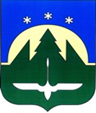 Городской округ Ханты-МансийскХанты-Мансийского автономного округа – ЮгрыДУМА ГОРОДА ХАНТЫ-МАНСИЙСКАРЕШЕНИЕ№ 374-VI РД							                                                         Принято									        14 ноября 2019 годаОб одобрении проекта муниципальной программы «Развитие гражданского общества в городе Ханты-Мансийске»	Рассмотрев проект муниципальной программы «Развитие гражданского общества в городе Ханты-Мансийске», на основании статьи 179 Бюджетного кодекса Российской Федерации, статьи 5 Положения об отдельных вопросах организации и осуществления бюджетного процесса в городе Ханты-Мансийске, утвержденного Решением Думы города Ханты-Мансийска от 30.06.2017
№ 141-VI РД «О Положении об отдельных вопросах организации                                  и осуществления бюджетного процесса в городе Ханты-Мансийске», руководствуясь частью 1 статьи 69 Устава города Ханты-Мансийска, Дума города Ханты-Мансийска РЕШИЛА:	Одобрить проект муниципальной программы «Развитие гражданского общества в городе Ханты-Мансийске» согласно приложению к настоящему Решению.Председатель Думыгорода Ханты-Мансийска				 	                       К.Л. ПенчуковПодписано14 ноября 2019  года Приложение к Решению Думы города Ханты-Мансийскаот 14 ноября 2019 года № 374-VI РДМуниципальная программа«Развитие гражданского общества в городе Ханты-Мансийске»Паспорт муниципальной программы «Развитие гражданского общества в городе Ханты-Мансийске» (далее – муниципальная программа)Раздел 1.О стимулировании инвестиционной и инновационной деятельности, развитии конкуренции и негосударственного сектора экономикиФормирование благоприятного инвестиционного климатаВ муниципальной программе не предусмотрены мероприятия, направленные на формирование инвестиционного климата. Улучшение конкурентной средыУлучшение конкурентной среды за счет:предоставления субсидии некоммерческим организациям                         на финансовое обеспечение затрат на организацию и проведение социально значимых мероприятий и(или) проектов на конкурсной основе;оказания информационной поддержки, включающей информационное сопровождение деятельности социально ориентированных некоммерческих организаций;инвентаризации продуктов и услуг интернет-компаний, используемых в органах Администрации города Ханты-Мансийска и подведомственных им учреждениях;формирования перечня программных продуктов отечественного производства, который позволит обеспечить конкуренцию между предпринимателями, работающими в сфере ИКТ, а также обеспечит реализацию возможностей более широкого использования отечественных продуктов.В целях развития конкуренции в городе Ханты-Мансийске,                          во исполнение плана мероприятий («дорожной карты») по содействию развитию конкуренции в городе Ханты-Мансийске, утвержденного распоряжением Администрации города Ханты-Мансийска от 20.08.2019  № 135-р, осуществляются мероприятия, направленные на соблюдение порядка закупок у субъектов малого и среднего предпринимательства, включая закупки, участниками которых являются любые лица, в том числе субъекты малого и среднего предпринимательства, закупки, участниками которых являются только субъекты малого и среднего предпринимательства, и закупки, в отношении участников, для которых заказчиком устанавливается требование о привлечении к исполнению договора субподрядчиков (соисполнителей) из числа субъектов малого                  и среднего предпринимательства, осуществляемые в соответствии                        с Федеральным законом от 05.04.2013 № 44-ФЗ «О контрактной системе                 в сфере закупок товаров, работ, услуг для обеспечения государственных                 и муниципальных нужд».Создание благоприятных условий для ведения предпринимательской деятельностиВ муниципальной программе не предусмотрены мероприятия, направленные на создание благоприятных условий для ведения предпринимательской деятельности.Повышение производительности трудаПовышение производительности труда осуществляется за счет:внедрения и применения технологий бережливого производства                     в муниципальном бюджетном учреждении «Городской информационный центр»;осуществления контроля за исполнением муниципальных заданий подведомственными учреждениями;повышения уровня квалификации работников в сфере массовых коммуникаций, социальной сфере;внедрения информационно – коммуникационных, цифровых технологий, в том числе переход на цифровой формат производства телевизионной продукции;внедрения автоматизированных информационных систем.Раздел 2.Механизм реализации муниципальной программыРеализация мероприятий муниципальной программы осуществляется в соответствии с законодательством Российской Федерации о контрактной системе в сфере закупок товаров, работ, услуг для обеспечения государственных и муниципальных нужд, в соответствии                                      с законодательством Российской Федерации, Ханты-Мансийского автономного округа – Югры и муниципальными правовыми актами города Ханты-Мансийска, в том числе путем предоставления финансовой поддержки в форме грантов, в форме субсидий некоммерческим организациям, в том числе социально ориентированным некоммерческим организациям, зарегистрированным в качестве юридического лица. Механизм реализации муниципальной программы включает:разработку и принятие муниципальных правовых актов города Ханты-Мансийска, необходимых для реализации муниципальной программы;информирование общественности в сети Интернет о ходе                               и результатах реализации программы, финансировании основных мероприятий программы;совершенствование организационной структуры управления муниципальной программой с определением состава, функции, механизмов, взаимодействие координатора и исполнителей муниципальной программы.Управление ходом реализации муниципальной программы осуществляет координатор муниципальной программы – управление общественных связей. Координатор муниципальной программы:разрабатывает в пределах своих полномочий проекты муниципальных правовых актов, необходимых для реализации муниципальной программы;осуществляет контроль и несет ответственность за своевременное включение закупок в план-графики исполнителями муниципальной программы за своевременную и качественную реализацию мероприятий муниципальной программы, осуществляет управление, обеспечивает эффективное использование средств, выделяемых на ее реализацию;обеспечивает координацию деятельности исполнителей мероприятий муниципальной программы, ответственных за реализацию основных мероприятий муниципальной программы;формирует и направляет сводную бюджетную заявку с указанием конкретных мероприятий и расчетов в стоимостном выражении                                с соответствующим обоснованием;             вносит в установленном порядке предложения о распределении финансовых средств и материальных ресурсов, направляемых на проведение основных мероприятий муниципальной программы;готовит отчет о ходе реализации мероприятий муниципальной программы, отраженных в таблице 2 настоящей муниципальной программы, анализ показателей эффективности реализации муниципальной программы, отраженных в таблице 1 настоящей муниципальной программы.Исполнители мероприятий муниципальной программы:в соответствии с основными мероприятиями муниципальной программы направляют координатору муниципальной программы предложения к сводной бюджетной заявке с указанием конкретных мероприятий и расчетов в стоимостном выражении с соответствующим обоснованием;ежемесячно представляют координатору муниципальной программы информацию о ходе выполнения основных мероприятий муниципальной программы;несут ответственность за целевое и эффективное использование выделенных бюджетных средств в соответствии с действующими нормативными правовыми актами Российской Федерации,                           Ханты-Мансийского автономного округа – Югры и муниципальными правовыми актами города Ханты-Мансийска;в пределах своих полномочий осуществляют разработку проектов муниципальных правовых актов города Ханты-Мансийска, необходимых для реализации мероприятий муниципальной программы;по запросу координатора муниципальной программы                                       в установленные сроки представляют необходимую информацию.Таблица 1Целевые показатели муниципальной программы<1> Количество жителей города, охваченных проектами, реализуемыми общественными организациями, в том числе социально ориентированными некоммерческими организациями, за счет средств бюджета города                     Ханты-Мансийска, чел.Значение показателя определяется ежеквартально на основании данных                     об охвате жителей города проектами, реализуемыми общественными организациями за счет средств бюджета города Ханты-Мансийска. Источником информации является отчеты о реализации проектов, предоставляемые общественными организациями. <2> Количество проектов некоммерческих организаций, получивших финансовую поддержку на реализацию социально значимых проектов, ед.Значение показателя определяется по итогам года на основании данных                        о количестве проектов некоммерческих организаций, получивших финансовую поддержку за счет средств бюджета города Ханты-Мансийска на реализацию социально значимых проектов. <3> Количество жителей города, вовлеченных в общественное обсуждение социально значимых вопросов города Ханты-Мансийска, чел.Показатель рассчитывается ежемесячно как суммарное количество жителей города, вовлеченных в обсуждение актуальных вопросов и проблем в течение календарного года. К= Оп+М+Сгде Оп – количество жителей города Ханты-Мансийска, принявших участие                   в формах непосредственного осуществления населением местного самоуправления в городе Ханты-Мансийске;М – количество жителей города Ханты-Мансийска, принявших участие                        в обсуждении на краудсорсинговой площадке «Мы вместе»;С – количество жителей города Ханты-Мансийска, принявших участие                        в интернет – голосовании, онлайн опросах, размещенных на Официальном информационном портале органов местного самоуправления;<4> Количество применения в практике форм непосредственного осуществления населением местного самоуправления в городе                     Ханты-Мансийске, ед.Показатель рассчитывается ежемесячно как суммарное количество применения в практике форм непосредственного осуществления населением местного самоуправления и участия населения в осуществлении местного самоуправления за календарный год в соответствии с Федеральным законом               от 06.10.2003 № 131-ФЗ «Об общих принципах организации местного самоуправления в Российской Федерации». П=П1+ П2+ П3+ П4+ П5+ П6+ П7,где П – общее количество применения форм;П1 – количество проектов муниципальных правовых актов, внесенных в органы местного самоуправления города Ханты-Мансийска в порядке реализации правотворческой инициативы граждан в соответствии со статьей 26 Федерального закона от 06.10.2003 № 131-ФЗ «Об общих принципах организации местного самоуправления в Российской Федерации» (далее – Федеральный закон № 131-ФЗ);П2 – количество зарегистрированных территориальных общественных самоуправлений на территории города Ханты-Мансийска;П3 – количество публичных слушаний, общественных обсуждений, проведенных в городе Ханты-Мансийске в соответствии со статьей 28 Федерального закона № 131-ФЗ;П4 – количество собраний граждан, проведенных в городе Ханты-Мансийске               в соответствии со статьей 29 Федерального закона № 131-ФЗ;П5 – количество конференций граждан (собраний делегатов), проведенных                   в городе Ханты-Мансийске в соответствии со статьей 30 Федерального закона № 131-ФЗ;П6 – количество опросов граждан, проведенных в городе Ханты-Мансийске                 в соответствии со статьей 31 Федерального закона № 131-ФЗ;П7 – количество других форм непосредственного осуществления населением местного самоуправления и участия населения в осуществлении местного самоуправления, проведенных в городе Ханты-Мансийске в соответствии                   со статьей 33 Федерального закона № 131-ФЗ.<5> Объем тиража газеты «Самарово – Ханты-Мансийск», штук. Периодичность определения значения показателя – ежемесячно.Показатель рассчитывается по формуле:T=NхT1, где:T – объем тиража газеты;N – количество номеров газеты за отчетный период;T1 – тираж газеты.<6> Рост посещаемости сайта информационного агентства News-HM, %.Показатель исчисляется в процентах по итогам года по формуле:Р= ((∑Хn/n * 100)/ Исх.цифра)-100, где Р – рост посещаемости сайта информационного агентства News-HM;∑Хn – сумма посещений за период;n – количество месяцев в периоде;Исх.цифра – среднемесячный показатель посетителей за предыдущий год.Источник информации интернет-портал LiveInternet.ru.<7> Доля городских информационных поводов, процитированных федеральными, окружными и городскими интернет изданиями, от общего количества пресс-релизов, размещенных на Официальном информационном портале органов местного самоуправления города Ханты-Мансийска в сети Интернет, %. Показатель рассчитывается ежегодно по формуле:De = t /t 1 x100, гдеDe – доля городских информационных поводов (событие социально-значимого характера, которое послужило основанием для подготовки информационного/журналистского материала);t – количество процитированных материалов федеральными, окружными                       и городскими интернет изданиями;t1 – количество пресс-релизов, размещенных на Официальном информационном портале органов местного самоуправления города                      Ханты-Мансийска.Источником информации являются данные мониторинга средств массовой информации.<8> Доля выхода в эфир оригинальных телевизионных сюжетов, от общего числа выпусков городского телевидения «Новая студия», %.Показатель рассчитывается ежегодно по формуле:D = ∑ tориг / ∑ t *100, гдегде D - доля выхода в эфир оригинальных телевизионных сюжетов, от общего числа выпусков городского телевидения «Новая студия»;∑ tориг – общая сумма времени оригинальных сюжетов, телепередач;∑ t – общая сумма времени выходов сюжетов, телепередач;Данные о количестве общей суммы времени выходов сюжетов, телепередач содержатся в журнале учета времени выхода телепрограмм.<9> Общее количество просмотров Официального информационного портала органов местного самоуправления города Ханты-Мансийска в сети Интернет, млн. просмотров.Периодичность определения значения показателя – ежемесячно. Источник информации: интернет счетчик посещений Официального информационного портала органов местного самоуправления города Ханты-Мансийска.<10> Доля взаимодействий граждан и коммерческих организаций с органами местного самоуправления и муниципальными учреждениями, осуществляемых в цифровом виде, проценты.Показатель рассчитывается ежегодно по формуле: N = ОБР1 / ОБР2 * 100%, гдеN – доля взаимодействий граждан и коммерческих организаций с органами местного самоуправления и муниципальными учреждениями;ОБР1 – число обращений и заявлений граждан и коммерческих организаций                   в органы местного самоуправления и муниципальные учреждения, направленных в электронной форме через сеть Интернет;ОБР2 – общее число обращений и заявлений граждан и коммерческих организаций в органы местного самоуправления и муниципальные учреждения (приказ Министерства цифрового развития, связи и массовых коммуникаций Российской Федерации от 01.08.2019 №428 «Об утверждении разъяснений (методических рекомендаций) по разработке региональных проектов в рамках федеральных проектов национальной программы «Цифровая экономика Российской Федерации» (далее – приказ Минкомсвязи РФ от 01.08.2019                    № 428).<11> Средний срок простоя муниципальных систем в результате компьютерных атак, часов.Показатель рассчитывается ежемесячно по формуле: , где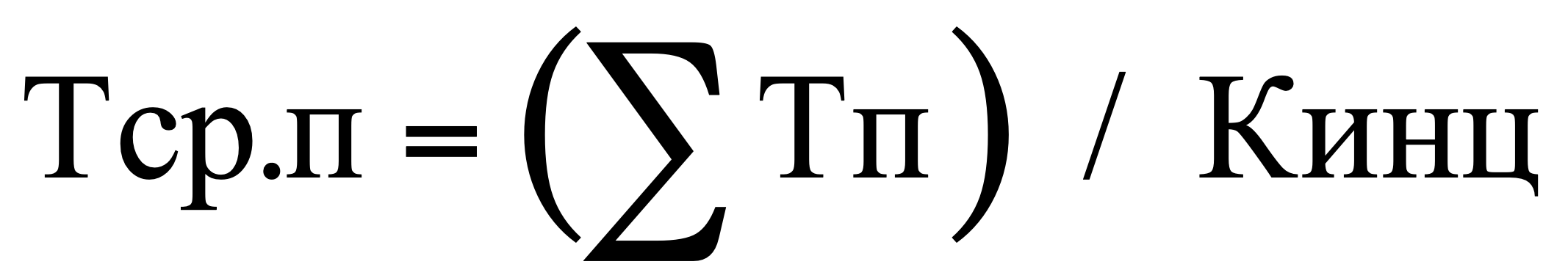 Тср.п – средний срок простоя муниципальных систем в результате компьютерных атак;Тп – время, затраченное на восстановление доступности муниципальной системы после реализации компьютерной атаки;- сумма общих временных затрат на восстановление доступности (муниципальных) систем после реализации компьютерных атак; 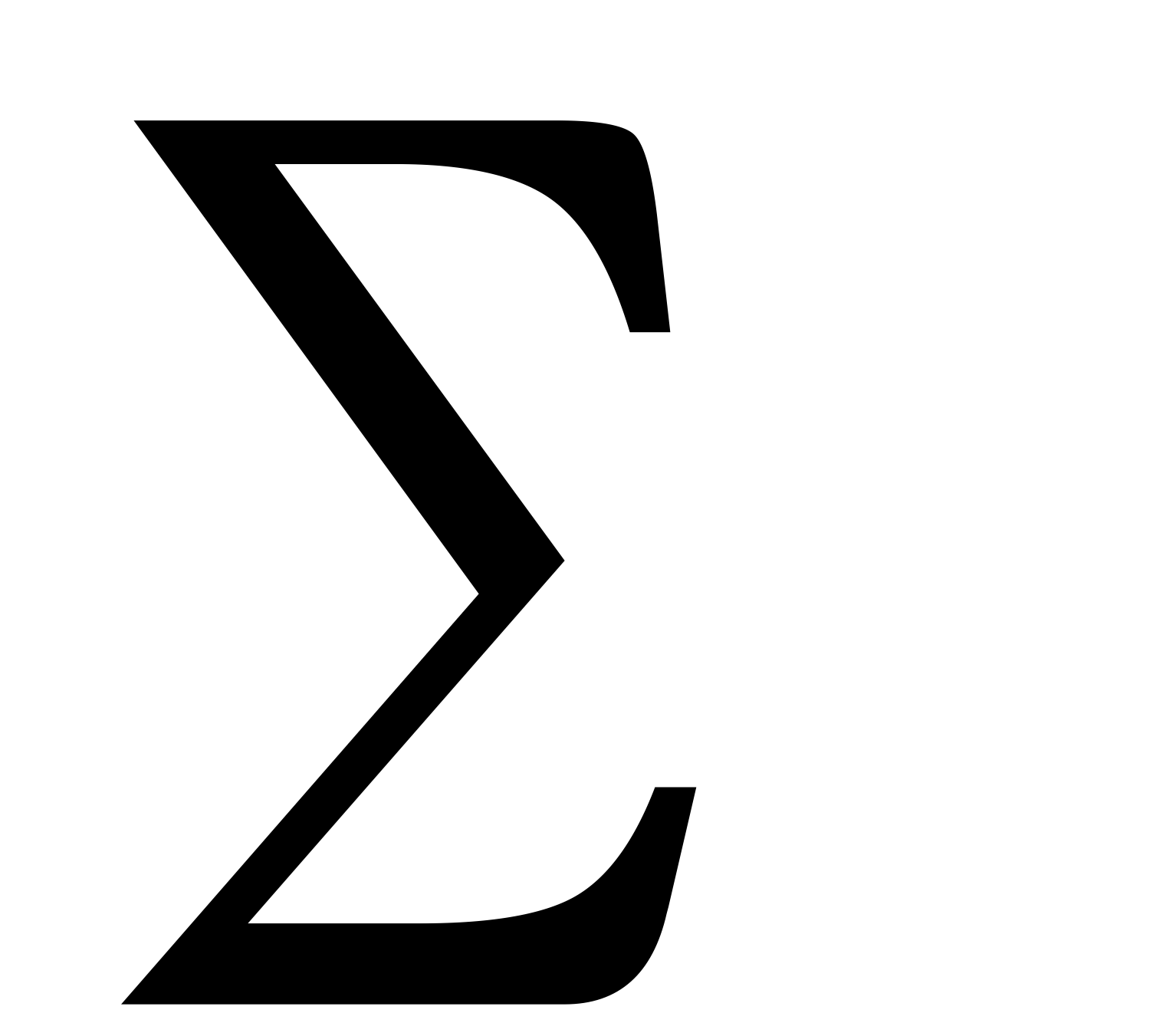 Кинц – количество инцидентов информационной безопасности, в результате которых нарушена доступность муниципальных систем в результате компьютерных атак.<12> Доля детей-сирот и детей, оставшихся без попечения родителей, переданных на воспитание в семьи граждан, от числа детей-сирот и детей, оставшихся без попечения родителей, выявленных в течение отчетного периода, % Периодичность определения значения показателя – ежегодно.Показатель определяется ежегодно как отношение числа детей-сирот                 и детей, оставшихся без попечения родителей, переданных на воспитание                    в семьи граждан, к числу детей-сирот и детей, оставшихся без попечения родителей, выявленных в течение отчетного периода.<13> Доля граждан, воспользовавшихся мерами социальной поддержки,                     из числа обратившихся и имеющих право на их получение, %.Показатель определяется ежеквартально по формуле:	Д=(О/П)*100%, где:	Д – доля граждан, получивших меры социальной поддержки, от общего числа обратившихся граждан и имеющих право на их получение;	О – количество граждан, обратившихся за получением мер социальной поддержки и имеющих право на их получение в отчетном периоде;	П - количество граждан, воспользовавшихся мерами социальной поддержки в отчетном периоде.Таблица 2 Распределение финансовых ресурсов муниципальной программыТаблица 3Перечень объектов социально-культурного и коммунально-бытового назначения, масштабные инвестиционные проекты (далее – инвестиционные проекты)Таблица 4Мероприятия, реализуемые на принципах проектного управления, направленные в том числена исполнение национальных и федеральных проектов (программ) Российской Федерации, портфелей проектов (программ) Ханты-Мансийского автономного округа – Югры, муниципальных проектов города Ханты-МансийскаТаблица 5Перечень возможных рисков при реализации муниципальной программы и мер по их преодолениюТаблица 6Перечень объектов капитального строительстваТаблица 7Предложения граждан по реализации национальных проектов Российской Федерации в городе Ханты-Мансийске, учтенные в муниципальной программеНаименованиемуниципальной программыРазвитие гражданского общества                  в городе Ханты-Мансийске Дата утверждения муниципальной программы (наименование и номер соответствующего нормативного правового акта)Координатормуниципальной программыУправление общественных связей Администрации города                          Ханты-МансийскаИсполнителимуниципальной программыУправление общественных связей Администрации города                           Ханты-Мансийска (далее – Управление общественных связей);управление культуры Администрации города Ханты-Мансийска (далее – управление культуры);Управление физической культуры, спорта и молодежной политики Администрации города Ханты-Мансийска (далее – Управление физической культуры, спорта                           и молодежной политики);управление информатизации Администрации города                          Ханты-Мансийска (далее – Управление информатизации);управление опеки и попечительства Администрации города                              Ханты-Мансийска (далее – Управление опеки и попечительства);Департамент муниципальной собственности Администрации города Ханты-Мансийска (далее – департамент муниципальной собственности);муниципальное казенное учреждение «Служба социальной поддержки населения» (далее – МКУ «Служба социальной поддержки населения»);муниципальное бюджетное учреждение «Городская централизованная библиотечная система» (далее – МБУ «Городская централизованная библиотечная система»);муниципальное бюджетное учреждение «Городской информационный центр» (далее – МБУ «Городской информационный центр»);муниципальное бюджетное учреждение «Культурно-досуговый центр «Октябрь» (далее – МБУ «КДЦ «Октябрь»);муниципальное казенное учреждение «Управление логистики» (далее – МКУ «Управление логистики»);муниципальное казенное учреждение «Служба муниципального заказа                     в ЖКХ» (далее – МКУ «Служба муниципального заказа в ЖКХ»);муниципальное бюджетное учреждение «Управление по развитию туризма                  и внешних связей» (далее – МБУ «Управление по развитию туризма                                  и внешних связей»)Цели муниципальной программыСоздание условий для развития институтов гражданского общества                            и реализации гражданских инициативЗадачи муниципальной программы1.Обеспечение поддержки гражданских инициатив.2.Обеспечение открытости органов местного самоуправления города Ханты-Мансийска (далее – органы местного самоуправления).3.Формирование благоприятного имиджа органов местного самоуправления, имиджа города как административно-делового, культурно-спортивного центра Югры.4.Развитие информационного общества и электронного муниципалитета, в том числе технологий, обеспечивающих повышение качества муниципального управления, электронного взаимодействия населения и органов местного самоуправления, обеспечение условий для безопасности информации в информационных системах органов местного самоуправления.5.Содействие в социализации                           и интеграции в гражданское общество детей-сирот и детей, оставшихся без попечения родителей.6.Обеспечение условий для поддержания стабильного качества жизни отдельных категорий граждан, проживающих в городе                          Ханты-МансийскеПодпрограммы Подпрограмма 1 «Создание условий для развития гражданских инициатив»;подпрограмма 2 «Создание условий для расширения доступа населения                         к информации о деятельности органов местного самоуправления города Ханты-Мансийска, социально-значимых мероприятиях, проводимых                         в городе Ханты-Мансийске»;подпрограмма 3 «Цифровое развитие города Ханты-Мансийска»;подпрограмма 4 «Организация деятельности, направленной на укрепление института семьи                     в гражданском обществе»;подпрограмма 5 «Организация деятельности, направленной на поддержание стабильного качества жизни отдельных категорий граждан                в городе Ханты-Мансийске»Проекты (мероприятия), входящие в состав муниципальной программы, в том числе направленные на реализацию национальных проектов (программ) Российской Федерации, портфелей проектов Ханты-Мансийского автономного округа – Югры, муниципальных проектов города Ханты-Мансийска, параметры их финансового обеспечения____Целевые показателимуниципальной программы1.Увеличение количества жителей города, охваченных проектами, реализуемыми общественными организациями, в том числе социально ориентированными некоммерческими организациями, за счет средств бюджета города Ханты-Мансийска                   с 7300 до 15000 человек;2.увеличение количества проектов некоммерческих организаций, получивших финансовую поддержку на реализацию социально значимых проектов с 10 до 30 единиц;3.увеличение количества жителей города, вовлеченных в общественное обсуждение социально значимых вопросов города Ханты-Мансийска,                 с 8000 до 17000 человек;4.увеличение количества применения                в практике форм непосредственного осуществления населением местного самоуправления в городе                       Ханты-Мансийске с 36 до 65 единиц;5.сохранение объема тиража газеты «Самарово – Ханты-Мансийск» на уровне не менее 600 000 штук в год;6.рост посещаемости сайта информационного агентства News-HM составит не менее 10%;7.увеличение доли городских информационных поводов, процитированных федеральными, окружными и городскими интернет-изданиями, от общего количества пресс-релизов, размещенных                                на Официальном информационном портале органов местного самоуправления города                            Ханты-Мансийска в сети Интернет с 68 до 87%;8.увеличение доли выхода в эфир оригинальных телевизионных сюжетов, от общего числа выпусков городского телевидения «Новая студия» с 45 до 60%;9.увеличение общего количества просмотров Официального информационного портала органов местного самоуправления города Ханты-Мансийска в сети Интернет                   с 2,4 до 2,9 млн. просмотров;10.увеличение доли взаимодействия граждан и коммерческих организаций     с органами местного самоуправления                  и муниципальными учреждениями, осуществляемого в цифровом виде                      с 0% до 70%;11.уменьшение среднего срока простоя муниципальных систем в результате компьютерных атак с 48 часов до 1 часа;12.сохранение доли детей-сирот                      и детей, оставшихся без попечения родителей, переданных на воспитание    в семьи граждан, от числа детей-сирот и детей, оставшихся без попечения родителей, выявленных в течение отчетного периода, на уровне 100 % ежегодно;13.сохранение доли граждан, воспользовавшихся мерами социальной поддержки, из числа обратившихся                  и имеющих право на их получение, на уровне 100%  ежегодноСроки реализациимуниципальной программы2020-2025 годы и на период до 2030 годаПараметры финансового обеспечения муниципальной программыОбщий объем финансового обеспечения муниципальной программы составляет 3 057 787 451,03 рубль, в том числе по годам:2020 год – 278 385 513,73 рублей;2021 год – 277 724 013,73 рублей;2022 год –277 964 213,73 рублей;2023 год –277 964 213,73 рублей;2024 год –277 964 213,73 рублей;2025 год – 277 964 213,73 рублей;2026-2030 годы – 1 389 821 068,55 рублей№показателяНаименование целевых показателейБазовый показатель на начало реализации муниципальной программыЗначения показателя по годамЗначения показателя по годамЗначения показателя по годамЗначения показателя по годамЗначения показателя по годамЗначения показателя по годамЦелевое значение показателя на дату окончания реализации муниципальной программы№показателяНаименование целевых показателейБазовый показатель на начало реализации муниципальной программы2020 год2021 год2022 год2023 год2024 год2025 годЦелевое значение показателя на дату окончания реализации муниципальной программы123456789101.Количество жителей города, охваченных проектами, реализуемыми общественными организациями, в том числе социально ориентированными некоммерческими организациями,  за счет средств бюджета города Ханты-Мансийска, чел <1>7 300750078007900830088009200150002.Количество проектов некоммерческих организаций, получивших финансовую поддержку на реализацию социально значимых проектов, ед <2>10101214161820303.Количество жителей города, вовлеченных в общественное обсуждение социально значимых вопросов города Ханты-Мансийска, чел <3>8 000800092509500975010 0001020017 0004.Количество применения в практике форм непосредственного осуществления населением местного самоуправления в городе Ханты-Мансийске, ед. <4>36384144475053655.Объем тиража газеты «Самарово – Ханты-Мансийск» (шт.) <5>не менее 600 000не менее 600 000не менее 600 000не менее 600 000не менее 600 000не менее 600 000не менее 600 000не менее 600 0006.Рост посещаемости сайта информационного агентства News-HM (%)<6>10101010101010107.Доля городских информационных поводов, процитированных федеральными, окружными                                и городскими интернет-изданиями, от общего числа пресс-релизов, размещенных на Официальном информационном портале органов местного самоуправления города Ханты-Мансийска в сети Интернет (%)<7>68687072747678878.Доля выхода в эфир оригинальных телевизионных сюжетов, от общего числа выпусков городского телевидения «Новая студия» (%)<8>45454747484849609.Общее количество просмотров Официального информационного портала органов местного самоуправления города Ханты-Мансийска в сети Интернет (млн.просмотров) <9>2,42,42,52,52,52,62,62,910.Доля взаимодействий граждан и коммерческих организаций с органами местного самоуправления и муниципальными учреждениями, осуществляемых в цифровом виде,(%) <10>03040506070707011.Средний срок простоя муниципальных систем в результате компьютерных атак, (час.) <11>48241812611112.Доля детей-сирот и детей, оставшихся без попечения родителей, переданных на воспитание в семьи граждан, от числа детей-сирот и детей, оставшихся без попечения родителей, выявленных в течение отчетного периода, (%) <12>10010010010010010010010013.Доля граждан, воспользовавшихся мерами социальной поддержки, от общего числа обратившихся граждан и имеющих право на их получение,(%)<13>100100100100100100100100Номер основного мероприятия Номер основного мероприятия Номер основного мероприятия Основные мероприятиямуниципальной программы(их связь с целевыми показателями муниципальной программы)Главный распорядитель бюджетных средствГлавный распорядитель бюджетных средствГлавный распорядитель бюджетных средствГлавный распорядитель бюджетных средствИсполнителипрограммыИсточники финансированияФинансовые затраты на реализацию (рублей)Финансовые затраты на реализацию (рублей)Финансовые затраты на реализацию (рублей)Финансовые затраты на реализацию (рублей)Финансовые затраты на реализацию (рублей)Финансовые затраты на реализацию (рублей)Финансовые затраты на реализацию (рублей)Финансовые затраты на реализацию (рублей)Номер основного мероприятия Номер основного мероприятия Номер основного мероприятия Основные мероприятиямуниципальной программы(их связь с целевыми показателями муниципальной программы)Главный распорядитель бюджетных средствГлавный распорядитель бюджетных средствГлавный распорядитель бюджетных средствГлавный распорядитель бюджетных средствИсполнителипрограммыИсточники финансированияВсегов том числе:в том числе:в том числе:в том числе:в том числе:в том числе:в том числе:Номер основного мероприятия Номер основного мероприятия Номер основного мероприятия Основные мероприятиямуниципальной программы(их связь с целевыми показателями муниципальной программы)Главный распорядитель бюджетных средствГлавный распорядитель бюджетных средствГлавный распорядитель бюджетных средствГлавный распорядитель бюджетных средствИсполнителипрограммыИсточники финансированияВсего2020 год2021 год2022 год2023 год2024 год2025 год2026-2030 годы1112333345678910111213Подпрограмма 1 «Создание условий для развития гражданских инициатив»Подпрограмма 1 «Создание условий для развития гражданских инициатив»Подпрограмма 1 «Создание условий для развития гражданских инициатив»Подпрограмма 1 «Создание условий для развития гражданских инициатив»Подпрограмма 1 «Создание условий для развития гражданских инициатив»Подпрограмма 1 «Создание условий для развития гражданских инициатив»Подпрограмма 1 «Создание условий для развития гражданских инициатив»Подпрограмма 1 «Создание условий для развития гражданских инициатив»Подпрограмма 1 «Создание условий для развития гражданских инициатив»Подпрограмма 1 «Создание условий для развития гражданских инициатив»Подпрограмма 1 «Создание условий для развития гражданских инициатив»Подпрограмма 1 «Создание условий для развития гражданских инициатив»Подпрограмма 1 «Создание условий для развития гражданских инициатив»Подпрограмма 1 «Создание условий для развития гражданских инициатив»Подпрограмма 1 «Создание условий для развития гражданских инициатив»Подпрограмма 1 «Создание условий для развития гражданских инициатив»Подпрограмма 1 «Создание условий для развития гражданских инициатив»Подпрограмма 1 «Создание условий для развития гражданских инициатив»1.1.1.1.1.1.Создание условий для реализации гражданских инициатив(1,2)Администрация городаХанты-МансийскаАдминистрация городаХанты-МансийскаАдминистрация городаХанты-МансийскаАдминистрация городаХанты-МансийскаАдминистрация городаХанты-Мансийска (Управление общественных связей)всего5500000,00500000,00500000,00500000,00500000,00500000,00500000,002500000,001.1.1.1.1.1.Создание условий для реализации гражданских инициатив(1,2)Администрация городаХанты-МансийскаАдминистрация городаХанты-МансийскаАдминистрация городаХанты-МансийскаАдминистрация городаХанты-МансийскаАдминистрация городаХанты-Мансийска (Управление общественных связей)федеральный бюджет0,000,000,000,000,000,000,000,001.1.1.1.1.1.Создание условий для реализации гражданских инициатив(1,2)Администрация городаХанты-МансийскаАдминистрация городаХанты-МансийскаАдминистрация городаХанты-МансийскаАдминистрация городаХанты-МансийскаАдминистрация городаХанты-Мансийска (Управление общественных связей)бюджет автономного округа0,000,000,000,000,000,000,000,001.1.1.1.1.1.Создание условий для реализации гражданских инициатив(1,2)Администрация городаХанты-МансийскаАдминистрация городаХанты-МансийскаАдминистрация городаХанты-МансийскаАдминистрация городаХанты-МансийскаАдминистрация городаХанты-Мансийска (Управление общественных связей)бюджет города5500000,00500000,00500000,00500000,00500000,00500000,00500000,002500000,001.1.1.1.1.1.Создание условий для реализации гражданских инициатив(1,2)Администрация городаХанты-МансийскаАдминистрация городаХанты-МансийскаАдминистрация городаХанты-МансийскаАдминистрация городаХанты-МансийскаАдминистрация городаХанты-Мансийска (Управление общественных связей)иные источники финансирования0,000,000,000,000,000,000,000,001.1.1.1.1.1.Создание условий для реализации гражданских инициатив(1,2)Администрация городаХанты-МансийскаАдминистрация городаХанты-МансийскаАдминистрация городаХанты-МансийскаАдминистрация городаХанты-МансийскаАдминистрация городаХанты-Мансийска (Управление культуры)всего63800000,005800000,005800000,005800000,005800000,005800000,005800000,0029000000,001.1.1.1.1.1.Создание условий для реализации гражданских инициатив(1,2)Администрация городаХанты-МансийскаАдминистрация городаХанты-МансийскаАдминистрация городаХанты-МансийскаАдминистрация городаХанты-МансийскаАдминистрация городаХанты-Мансийска (Управление культуры)федеральный бюджет0,000,000,000,000,000,000,000,001.1.1.1.1.1.Создание условий для реализации гражданских инициатив(1,2)Администрация городаХанты-МансийскаАдминистрация городаХанты-МансийскаАдминистрация городаХанты-МансийскаАдминистрация городаХанты-МансийскаАдминистрация городаХанты-Мансийска (Управление культуры)бюджет автономного округа0,000,000,000,000,000,000,000,001.1.1.1.1.1.Создание условий для реализации гражданских инициатив(1,2)Администрация городаХанты-МансийскаАдминистрация городаХанты-МансийскаАдминистрация городаХанты-МансийскаАдминистрация городаХанты-МансийскаАдминистрация городаХанты-Мансийска (Управление культуры)бюджет города63800000,005800000,005800000,005800000,005800000,005800000,005800000,0029000000,001.1.1.1.1.1.Создание условий для реализации гражданских инициатив(1,2)Администрация городаХанты-МансийскаАдминистрация городаХанты-МансийскаАдминистрация городаХанты-МансийскаАдминистрация городаХанты-МансийскаАдминистрация городаХанты-Мансийска (Управление культуры)иные источники финансирования0,000,000,000,000,000,000,000,001.1.1.1.1.1.Создание условий для реализации гражданских инициатив(1,2)Администрация городаХанты-МансийскаАдминистрация городаХанты-МансийскаАдминистрация городаХанты-МансийскаАдминистрация городаХанты-МансийскаУправление физической культуры, спорта и молодежной политикивсего9471000,00861000,00861000,00861000,00861000,00861000,00861000,004305000,001.1.1.1.1.1.Создание условий для реализации гражданских инициатив(1,2)Администрация городаХанты-МансийскаАдминистрация городаХанты-МансийскаАдминистрация городаХанты-МансийскаАдминистрация городаХанты-МансийскаУправление физической культуры, спорта и молодежной политикифедеральный бюджет0,000,000,000,000,000,000,000,001.1.1.1.1.1.Создание условий для реализации гражданских инициатив(1,2)Администрация городаХанты-МансийскаАдминистрация городаХанты-МансийскаАдминистрация городаХанты-МансийскаАдминистрация городаХанты-МансийскаУправление физической культуры, спорта и молодежной политикибюджет автономного округа0,000,000,000,000,000,000,000,001.1.1.1.1.1.Создание условий для реализации гражданских инициатив(1,2)Администрация городаХанты-МансийскаАдминистрация городаХанты-МансийскаАдминистрация городаХанты-МансийскаАдминистрация городаХанты-МансийскаУправление физической культуры, спорта и молодежной политикибюджет города9471000,00861000,00861000,00861000,00861000,00861000,00861000,004305000,001.1.1.1.1.1.Создание условий для реализации гражданских инициатив(1,2)Администрация городаХанты-МансийскаАдминистрация городаХанты-МансийскаАдминистрация городаХанты-МансийскаАдминистрация городаХанты-МансийскаУправление физической культуры, спорта и молодежной политикииные источники финансирования0,000,000,000,000,000,000,000,001.1.1.1.1.1.Создание условий для реализации гражданских инициатив(1,2)Администрация городаХанты-МансийскаАдминистрация городаХанты-МансийскаАдминистрация городаХанты-МансийскаАдминистрация городаХанты-МансийскаМКУ «Служба социальной поддержки населения»всего44044000,004004000,004004000,004004000,004004000,004004000,004204000,0020020000,001.1.1.1.1.1.Создание условий для реализации гражданских инициатив(1,2)Администрация городаХанты-МансийскаАдминистрация городаХанты-МансийскаАдминистрация городаХанты-МансийскаАдминистрация городаХанты-МансийскаМКУ «Служба социальной поддержки населения»федеральный бюджет0,000,000,000,000,000,000,000,001.1.1.1.1.1.Создание условий для реализации гражданских инициатив(1,2)Администрация городаХанты-МансийскаАдминистрация городаХанты-МансийскаАдминистрация городаХанты-МансийскаАдминистрация городаХанты-МансийскаМКУ «Служба социальной поддержки населения»бюджет автономного округа0,000,000,000,000,000,000,000,001.1.1.1.1.1.Создание условий для реализации гражданских инициатив(1,2)Администрация городаХанты-МансийскаАдминистрация городаХанты-МансийскаАдминистрация городаХанты-МансийскаАдминистрация городаХанты-МансийскаМКУ «Служба социальной поддержки населения»бюджет города44044000,004004000,004004000,004004000,004004000,004004000,004204000,0020020000,001.1.1.1.1.1.Создание условий для реализации гражданских инициатив(1,2)Администрация городаХанты-МансийскаАдминистрация городаХанты-МансийскаАдминистрация городаХанты-МансийскаАдминистрация городаХанты-МансийскаМКУ «Служба социальной поддержки населения»иные источники финансирования0,000,000,000,000,000,000,000,001.2.1.2.1.2.Обеспечение «обратной связи» с жителями, привлечение граждан к осуществлению (участию в осуществлении) местного самоуправления (3,4)Администрация города Ханты-МансийскаАдминистрация города Ханты-МансийскаАдминистрация города Ханты-МансийскаАдминистрация города Ханты-МансийскаМБУ «Городской информационный центр»всего550000,0050000,0050000,0050000,0050000,0050000,0050000,00250000,001.2.1.2.1.2.Обеспечение «обратной связи» с жителями, привлечение граждан к осуществлению (участию в осуществлении) местного самоуправления (3,4)Администрация города Ханты-МансийскаАдминистрация города Ханты-МансийскаАдминистрация города Ханты-МансийскаАдминистрация города Ханты-МансийскаМБУ «Городской информационный центр»федеральный бюджет0,000,000,000,000,000,000,000,001.2.1.2.1.2.Обеспечение «обратной связи» с жителями, привлечение граждан к осуществлению (участию в осуществлении) местного самоуправления (3,4)Администрация города Ханты-МансийскаАдминистрация города Ханты-МансийскаАдминистрация города Ханты-МансийскаАдминистрация города Ханты-МансийскаМБУ «Городской информационный центр»бюджет автономного округа0,000,000,000,000,000,000,000,001.2.1.2.1.2.Обеспечение «обратной связи» с жителями, привлечение граждан к осуществлению (участию в осуществлении) местного самоуправления (3,4)Администрация города Ханты-МансийскаАдминистрация города Ханты-МансийскаАдминистрация города Ханты-МансийскаАдминистрация города Ханты-МансийскаМБУ «Городской информационный центр»бюджет города550000,0050000,0050000,0050000,0050000,0050000,0050000,00250000,001.2.1.2.1.2.Обеспечение «обратной связи» с жителями, привлечение граждан к осуществлению (участию в осуществлении) местного самоуправления (3,4)Администрация города Ханты-МансийскаАдминистрация города Ханты-МансийскаАдминистрация города Ханты-МансийскаАдминистрация города Ханты-МансийскаМБУ «Городской информационный центр»иные источники финансирования0,000,000,000,000,000,000,000,001.2.1.2.1.2.Обеспечение «обратной связи» с жителями, привлечение граждан к осуществлению (участию в осуществлении) местного самоуправления (3,4)Администрация города Ханты-МансийскаАдминистрация города Ханты-МансийскаАдминистрация города Ханты-МансийскаАдминистрация города Ханты-МансийскаМКУ «Управление логистики»(Управление общественных связей)всего0,000,000,000,000,000,000,000,001.2.1.2.1.2.Обеспечение «обратной связи» с жителями, привлечение граждан к осуществлению (участию в осуществлении) местного самоуправления (3,4)Администрация города Ханты-МансийскаАдминистрация города Ханты-МансийскаАдминистрация города Ханты-МансийскаАдминистрация города Ханты-МансийскаМКУ «Управление логистики»(Управление общественных связей)федеральный бюджет0,000,000,000,000,000,000,000,001.2.1.2.1.2.Обеспечение «обратной связи» с жителями, привлечение граждан к осуществлению (участию в осуществлении) местного самоуправления (3,4)Администрация города Ханты-МансийскаАдминистрация города Ханты-МансийскаАдминистрация города Ханты-МансийскаАдминистрация города Ханты-МансийскаМКУ «Управление логистики»(Управление общественных связей)бюджет автономного округа0,000,000,000,000,000,000,000,001.2.1.2.1.2.Обеспечение «обратной связи» с жителями, привлечение граждан к осуществлению (участию в осуществлении) местного самоуправления (3,4)Администрация города Ханты-МансийскаАдминистрация города Ханты-МансийскаАдминистрация города Ханты-МансийскаАдминистрация города Ханты-МансийскаМКУ «Управление логистики»(Управление общественных связей)бюджет города0,000,000,000,000,000,000,000,001.2.1.2.1.2.Обеспечение «обратной связи» с жителями, привлечение граждан к осуществлению (участию в осуществлении) местного самоуправления (3,4)Администрация города Ханты-МансийскаАдминистрация города Ханты-МансийскаАдминистрация города Ханты-МансийскаАдминистрация города Ханты-МансийскаМКУ «Управление логистики»(Управление общественных связей)иные источники финансирования0,000,000,000,000,000,000,000,001.2.1.2.1.2.Обеспечение «обратной связи» с жителями, привлечение граждан к осуществлению (участию в осуществлении) местного самоуправления (3,4)Администрация города Ханты-МансийскаАдминистрация города Ханты-МансийскаАдминистрация города Ханты-МансийскаАдминистрация города Ханты-МансийскаМБУ «Городская централизованная библиотечная система»всего4500000,000,000,00500000,00500000,00500000,00500000,002500000,000,000,000,001.2.1.2.1.2.Обеспечение «обратной связи» с жителями, привлечение граждан к осуществлению (участию в осуществлении) местного самоуправления (3,4)Администрация города Ханты-МансийскаАдминистрация города Ханты-МансийскаАдминистрация города Ханты-МансийскаАдминистрация города Ханты-МансийскаМБУ «Городская централизованная библиотечная система»федеральный бюджет0,000,000,000,000,000,000,000,001.2.1.2.1.2.Обеспечение «обратной связи» с жителями, привлечение граждан к осуществлению (участию в осуществлении) местного самоуправления (3,4)Администрация города Ханты-МансийскаАдминистрация города Ханты-МансийскаАдминистрация города Ханты-МансийскаАдминистрация города Ханты-МансийскаМБУ «Городская централизованная библиотечная система»бюджет автономного округа0,000,000,000,000,000,000,000,001.2.1.2.1.2.Обеспечение «обратной связи» с жителями, привлечение граждан к осуществлению (участию в осуществлении) местного самоуправления (3,4)Администрация города Ханты-МансийскаАдминистрация города Ханты-МансийскаАдминистрация города Ханты-МансийскаАдминистрация города Ханты-МансийскаМБУ «Городская централизованная библиотечная система»бюджет города4500000,000,000,00500000,00500000,00500000,00500000,002500000,001.2.1.2.1.2.Обеспечение «обратной связи» с жителями, привлечение граждан к осуществлению (участию в осуществлении) местного самоуправления (3,4)Администрация города Ханты-МансийскаАдминистрация города Ханты-МансийскаАдминистрация города Ханты-МансийскаАдминистрация города Ханты-МансийскаМБУ «Городская централизованная библиотечная система»иные источники финансирования0,000,000,000,000,000,000,000,00Итого по подпрограмме 1:Итого по подпрограмме 1:Итого по подпрограмме 1:Итого по подпрограмме 1:Итого по подпрограмме 1:Итого по подпрограмме 1:Итого по подпрограмме 1:Итого по подпрограмме 1:Итого по подпрограмме 1:всего127865000,0011215000,0011215000,0011715000,0011715000,0011715000,0011715 000,0058575000,00Итого по подпрограмме 1:Итого по подпрограмме 1:Итого по подпрограмме 1:Итого по подпрограмме 1:Итого по подпрограмме 1:Итого по подпрограмме 1:Итого по подпрограмме 1:Итого по подпрограмме 1:Итого по подпрограмме 1:федеральный бюджет0,000,000,000,000,000,000,000,00Итого по подпрограмме 1:Итого по подпрограмме 1:Итого по подпрограмме 1:Итого по подпрограмме 1:Итого по подпрограмме 1:Итого по подпрограмме 1:Итого по подпрограмме 1:Итого по подпрограмме 1:Итого по подпрограмме 1:бюджет автономного округа0,000,000,000,000,000,000,000,00Итого по подпрограмме 1:Итого по подпрограмме 1:Итого по подпрограмме 1:Итого по подпрограмме 1:Итого по подпрограмме 1:Итого по подпрограмме 1:Итого по подпрограмме 1:Итого по подпрограмме 1:Итого по подпрограмме 1:бюджет города127865000,0011215000,0011215000,0011715000,0011715000,0011715000,0011715 000,0058575000,00Итого по подпрограмме 1:Итого по подпрограмме 1:Итого по подпрограмме 1:Итого по подпрограмме 1:Итого по подпрограмме 1:Итого по подпрограмме 1:Итого по подпрограмме 1:Итого по подпрограмме 1:Итого по подпрограмме 1:иные источники финансирования127865000,0011215000,0011215000,0011715000,0011715000,0011715000,0011715 000,0058575000,00Подпрограмма 2 «Создание условий для расширения доступа населения к информации о деятельности органов местного самоуправления города Ханты-Мансийска, социально-значимых мероприятиях, проводимых в городе Ханты-Мансийске»Подпрограмма 2 «Создание условий для расширения доступа населения к информации о деятельности органов местного самоуправления города Ханты-Мансийска, социально-значимых мероприятиях, проводимых в городе Ханты-Мансийске»Подпрограмма 2 «Создание условий для расширения доступа населения к информации о деятельности органов местного самоуправления города Ханты-Мансийска, социально-значимых мероприятиях, проводимых в городе Ханты-Мансийске»Подпрограмма 2 «Создание условий для расширения доступа населения к информации о деятельности органов местного самоуправления города Ханты-Мансийска, социально-значимых мероприятиях, проводимых в городе Ханты-Мансийске»Подпрограмма 2 «Создание условий для расширения доступа населения к информации о деятельности органов местного самоуправления города Ханты-Мансийска, социально-значимых мероприятиях, проводимых в городе Ханты-Мансийске»Подпрограмма 2 «Создание условий для расширения доступа населения к информации о деятельности органов местного самоуправления города Ханты-Мансийска, социально-значимых мероприятиях, проводимых в городе Ханты-Мансийске»Подпрограмма 2 «Создание условий для расширения доступа населения к информации о деятельности органов местного самоуправления города Ханты-Мансийска, социально-значимых мероприятиях, проводимых в городе Ханты-Мансийске»Подпрограмма 2 «Создание условий для расширения доступа населения к информации о деятельности органов местного самоуправления города Ханты-Мансийска, социально-значимых мероприятиях, проводимых в городе Ханты-Мансийске»Подпрограмма 2 «Создание условий для расширения доступа населения к информации о деятельности органов местного самоуправления города Ханты-Мансийска, социально-значимых мероприятиях, проводимых в городе Ханты-Мансийске»Подпрограмма 2 «Создание условий для расширения доступа населения к информации о деятельности органов местного самоуправления города Ханты-Мансийска, социально-значимых мероприятиях, проводимых в городе Ханты-Мансийске»Подпрограмма 2 «Создание условий для расширения доступа населения к информации о деятельности органов местного самоуправления города Ханты-Мансийска, социально-значимых мероприятиях, проводимых в городе Ханты-Мансийске»Подпрограмма 2 «Создание условий для расширения доступа населения к информации о деятельности органов местного самоуправления города Ханты-Мансийска, социально-значимых мероприятиях, проводимых в городе Ханты-Мансийске»Подпрограмма 2 «Создание условий для расширения доступа населения к информации о деятельности органов местного самоуправления города Ханты-Мансийска, социально-значимых мероприятиях, проводимых в городе Ханты-Мансийске»Подпрограмма 2 «Создание условий для расширения доступа населения к информации о деятельности органов местного самоуправления города Ханты-Мансийска, социально-значимых мероприятиях, проводимых в городе Ханты-Мансийске»Подпрограмма 2 «Создание условий для расширения доступа населения к информации о деятельности органов местного самоуправления города Ханты-Мансийска, социально-значимых мероприятиях, проводимых в городе Ханты-Мансийске»Подпрограмма 2 «Создание условий для расширения доступа населения к информации о деятельности органов местного самоуправления города Ханты-Мансийска, социально-значимых мероприятиях, проводимых в городе Ханты-Мансийске»Подпрограмма 2 «Создание условий для расширения доступа населения к информации о деятельности органов местного самоуправления города Ханты-Мансийска, социально-значимых мероприятиях, проводимых в городе Ханты-Мансийске»Подпрограмма 2 «Создание условий для расширения доступа населения к информации о деятельности органов местного самоуправления города Ханты-Мансийска, социально-значимых мероприятиях, проводимых в городе Ханты-Мансийске»2.1.2.1.2.1.Создание условий для обеспечения открытости органов местного самоуправления (7,9)Администрация города Ханты-МансийскаАдминистрация города Ханты-МансийскаАдминистрация города Ханты-МансийскаАдминистрация города Ханты-МансийскаМБУ «Городской информационный центр»всего28424000,002584000,002584000,002584000,002584000,002584000,002584000,0012920000,002.1.2.1.2.1.Создание условий для обеспечения открытости органов местного самоуправления (7,9)Администрация города Ханты-МансийскаАдминистрация города Ханты-МансийскаАдминистрация города Ханты-МансийскаАдминистрация города Ханты-МансийскаМБУ «Городской информационный центр»федеральный бюджет0,000,000,000,000,000,000,000,002.1.2.1.2.1.Создание условий для обеспечения открытости органов местного самоуправления (7,9)Администрация города Ханты-МансийскаАдминистрация города Ханты-МансийскаАдминистрация города Ханты-МансийскаАдминистрация города Ханты-МансийскаМБУ «Городской информационный центр»бюджет автономного округа0,000,000,000,000,000,000,000,002.1.2.1.2.1.Создание условий для обеспечения открытости органов местного самоуправления (7,9)Администрация города Ханты-МансийскаАдминистрация города Ханты-МансийскаАдминистрация города Ханты-МансийскаАдминистрация города Ханты-МансийскаМБУ «Городской информационный центр»бюджет города28424000,002584000,002584000,002584000,002584000,002584000,002584000,0012920000,002.1.2.1.2.1.Создание условий для обеспечения открытости органов местного самоуправления (7,9)Администрация города Ханты-МансийскаАдминистрация города Ханты-МансийскаАдминистрация города Ханты-МансийскаАдминистрация города Ханты-МансийскаМБУ «Городской информационный центр»иные источники финансирования0,000,000,000,000,000,000,000,002.1.2.1.2.1.Создание условий для обеспечения открытости органов местного самоуправления (7,9)Администрация города Ханты-МансийскаАдминистрация города Ханты-МансийскаАдминистрация города Ханты-МансийскаАдминистрация города Ханты-МансийскаМКУ «Управление логистики»(Управление общественных связей)всего6600000,00600000,00600000,00600000,00600000,00600000,00600000,003000000,002.1.2.1.2.1.Создание условий для обеспечения открытости органов местного самоуправления (7,9)Администрация города Ханты-МансийскаАдминистрация города Ханты-МансийскаАдминистрация города Ханты-МансийскаАдминистрация города Ханты-МансийскаМКУ «Управление логистики»(Управление общественных связей)федеральный бюджет0,000,000,000,000,000,000,000,002.1.2.1.2.1.Создание условий для обеспечения открытости органов местного самоуправления (7,9)Администрация города Ханты-МансийскаАдминистрация города Ханты-МансийскаАдминистрация города Ханты-МансийскаАдминистрация города Ханты-МансийскаМКУ «Управление логистики»(Управление общественных связей)бюджет автономного округа0,000,000,000,000,000,000,000,002.1.2.1.2.1.Создание условий для обеспечения открытости органов местного самоуправления (7,9)Администрация города Ханты-МансийскаАдминистрация города Ханты-МансийскаАдминистрация города Ханты-МансийскаАдминистрация города Ханты-МансийскаМКУ «Управление логистики»(Управление общественных связей)бюджет города6600000,00600000,00600000,00600000,00600000,00600000,00600000,003000000,002.1.2.1.2.1.Создание условий для обеспечения открытости органов местного самоуправления (7,9)Администрация города Ханты-МансийскаАдминистрация города Ханты-МансийскаАдминистрация города Ханты-МансийскаАдминистрация города Ханты-МансийскаМКУ «Управление логистики»(Управление общественных связей)иные источники финансирования0,000,000,000,000,000,000,000,002.1.2.1.2.1.Создание условий для обеспечения открытости органов местного самоуправления (7,9)Администрация города Ханты-МансийскаАдминистрация города Ханты-МансийскаАдминистрация города Ханты-МансийскаАдминистрация города Ханты-МансийскаМБУ «Управление по развитию туризма»всего0,000,000,000,000,000,000,000,002.1.2.1.2.1.Создание условий для обеспечения открытости органов местного самоуправления (7,9)Администрация города Ханты-МансийскаАдминистрация города Ханты-МансийскаАдминистрация города Ханты-МансийскаАдминистрация города Ханты-МансийскаМБУ «Управление по развитию туризма»федеральный бюджет0,000,000,000,000,000,000,000,002.1.2.1.2.1.Создание условий для обеспечения открытости органов местного самоуправления (7,9)Администрация города Ханты-МансийскаАдминистрация города Ханты-МансийскаАдминистрация города Ханты-МансийскаАдминистрация города Ханты-МансийскаМБУ «Управление по развитию туризма»бюджет автономного округа0,000,000,000,000,000,000,000,002.1.2.1.2.1.Создание условий для обеспечения открытости органов местного самоуправления (7,9)Администрация города Ханты-МансийскаАдминистрация города Ханты-МансийскаАдминистрация города Ханты-МансийскаАдминистрация города Ханты-МансийскаМБУ «Управление по развитию туризма»бюджет города0,000,000,000,000,000,000,000,002.1.2.1.2.1.Создание условий для обеспечения открытости органов местного самоуправления (7,9)Администрация города Ханты-МансийскаАдминистрация города Ханты-МансийскаАдминистрация города Ханты-МансийскаАдминистрация города Ханты-МансийскаМБУ «Управление по развитию туризма»иные источники финансирования0,000,000,000,000,000,000,000,002.22.22.2Обеспечение деятельности МБУ «Городской информационный центр»(5,6,8)Администрация города Ханты-МансийскаАдминистрация города Ханты-МансийскаАдминистрация города Ханты-МансийскаАдминистрация города Ханты-МансийскаМБУ «Городской информационный центр»всего481435243,4143766840,3143766840,3143766840,3143766840,3143766840,3143766840,31218834201,552.22.22.2Обеспечение деятельности МБУ «Городской информационный центр»(5,6,8)Администрация города Ханты-МансийскаАдминистрация города Ханты-МансийскаАдминистрация города Ханты-МансийскаАдминистрация города Ханты-МансийскаМБУ «Городской информационный центр»федеральный бюджет0,000,000,000,000,000,000,002.22.22.2Обеспечение деятельности МБУ «Городской информационный центр»(5,6,8)Администрация города Ханты-МансийскаАдминистрация города Ханты-МансийскаАдминистрация города Ханты-МансийскаАдминистрация города Ханты-МансийскаМБУ «Городской информационный центр»бюджет автономного округа0,000,000,000,000,000,000,000,002.22.22.2Обеспечение деятельности МБУ «Городской информационный центр»(5,6,8)Администрация города Ханты-МансийскаАдминистрация города Ханты-МансийскаАдминистрация города Ханты-МансийскаАдминистрация города Ханты-МансийскаМБУ «Городской информационный центр»бюджет города481435243,4143766840,3143766840,3143766840,3143766840,3143766840,3143766840,31218834201,552.22.22.2Обеспечение деятельности МБУ «Городской информационный центр»(5,6,8)Администрация города Ханты-МансийскаАдминистрация города Ханты-МансийскаАдминистрация города Ханты-МансийскаАдминистрация города Ханты-МансийскаМБУ «Городской информационный центр»иные источники финансирования0,000,000,000,000,000,000,000,00Итого по подпрограмме 2:Итого по подпрограмме 2:Итого по подпрограмме 2:Итого по подпрограмме 2:Итого по подпрограмме 2:Итого по подпрограмме 2:Итого по подпрограмме 2:Итого по подпрограмме 2:Итого по подпрограмме 2:всего516459243,4146950840,3146950840,3146950840,3146950840,3146950840,3146950840,31234754201,55Итого по подпрограмме 2:Итого по подпрограмме 2:Итого по подпрограмме 2:Итого по подпрограмме 2:Итого по подпрограмме 2:Итого по подпрограмме 2:Итого по подпрограмме 2:Итого по подпрограмме 2:Итого по подпрограмме 2:федеральный бюджет0,000,000,000,000,000,000,000,00Итого по подпрограмме 2:Итого по подпрограмме 2:Итого по подпрограмме 2:Итого по подпрограмме 2:Итого по подпрограмме 2:Итого по подпрограмме 2:Итого по подпрограмме 2:Итого по подпрограмме 2:Итого по подпрограмме 2:бюджет автономного округа0,000,000,000,000,000,000,000,00Итого по подпрограмме 2:Итого по подпрограмме 2:Итого по подпрограмме 2:Итого по подпрограмме 2:Итого по подпрограмме 2:Итого по подпрограмме 2:Итого по подпрограмме 2:Итого по подпрограмме 2:Итого по подпрограмме 2:бюджет города516459243,4146950840,3146950840,3146950840,3146950840,3146950840,3146950840,31234754201,55Итого по подпрограмме 2:Итого по подпрограмме 2:Итого по подпрограмме 2:Итого по подпрограмме 2:Итого по подпрограмме 2:Итого по подпрограмме 2:Итого по подпрограмме 2:Итого по подпрограмме 2:Итого по подпрограмме 2:иные источники финансирования0,000,000,000,000,000,000,000,00Подпрограмма 3 «Цифровое развитие города Ханты-Мансийска»Подпрограмма 3 «Цифровое развитие города Ханты-Мансийска»Подпрограмма 3 «Цифровое развитие города Ханты-Мансийска»Подпрограмма 3 «Цифровое развитие города Ханты-Мансийска»Подпрограмма 3 «Цифровое развитие города Ханты-Мансийска»Подпрограмма 3 «Цифровое развитие города Ханты-Мансийска»Подпрограмма 3 «Цифровое развитие города Ханты-Мансийска»Подпрограмма 3 «Цифровое развитие города Ханты-Мансийска»Подпрограмма 3 «Цифровое развитие города Ханты-Мансийска»Подпрограмма 3 «Цифровое развитие города Ханты-Мансийска»Подпрограмма 3 «Цифровое развитие города Ханты-Мансийска»Подпрограмма 3 «Цифровое развитие города Ханты-Мансийска»Подпрограмма 3 «Цифровое развитие города Ханты-Мансийска»Подпрограмма 3 «Цифровое развитие города Ханты-Мансийска»Подпрограмма 3 «Цифровое развитие города Ханты-Мансийска»Подпрограмма 3 «Цифровое развитие города Ханты-Мансийска»Подпрограмма 3 «Цифровое развитие города Ханты-Мансийска»Подпрограмма 3 «Цифровое развитие города Ханты-Мансийска»3.1.3.1.3.1.Развитие электронного муниципалитета (11)Администрация городаХанты-МансийскаАдминистрация городаХанты-МансийскаАдминистрация городаХанты-МансийскаАдминистрация городаХанты-МансийскаМКУ «Управление логистики»(Управление информатизации)всего89760000,008160000,008160000,008160000,008160000,008160000,008160000,0040800000,003.1.3.1.3.1.Развитие электронного муниципалитета (11)Администрация городаХанты-МансийскаАдминистрация городаХанты-МансийскаАдминистрация городаХанты-МансийскаАдминистрация городаХанты-МансийскаМКУ «Управление логистики»(Управление информатизации)федеральный бюджет0,000,000,000,000,000,000,000,003.1.3.1.3.1.Развитие электронного муниципалитета (11)Администрация городаХанты-МансийскаАдминистрация городаХанты-МансийскаАдминистрация городаХанты-МансийскаАдминистрация городаХанты-МансийскаМКУ «Управление логистики»(Управление информатизации)бюджет автономного округа0,000,000,000,000,000,000,000,003.1.3.1.3.1.Развитие электронного муниципалитета (11)Администрация городаХанты-МансийскаАдминистрация городаХанты-МансийскаАдминистрация городаХанты-МансийскаАдминистрация городаХанты-МансийскаМКУ «Управление логистики»(Управление информатизации)бюджет города89760000,008160000,008160000,008160000,008160000,008160000,008160000,0040800000,003.1.3.1.3.1.Развитие электронного муниципалитета (11)Администрация городаХанты-МансийскаАдминистрация городаХанты-МансийскаАдминистрация городаХанты-МансийскаАдминистрация городаХанты-МансийскаМКУ «Управление логистики»(Управление информатизации)иные источники финансирования0,000,000,000,000,000,000,000,003.2.3.2.3.2.Развитие информационного общества  (10)Администрация городаХанты-МансийскаАдминистрация городаХанты-МансийскаАдминистрация городаХанты-МансийскаАдминистрация городаХанты-МансийскаМКУ «Управление логистики»(Управление информатизации)всего20350000,001850000,001850000,001850000,001850000,001850000,001850000,009250000,003.2.3.2.3.2.Развитие информационного общества  (10)Администрация городаХанты-МансийскаАдминистрация городаХанты-МансийскаАдминистрация городаХанты-МансийскаАдминистрация городаХанты-МансийскаМКУ «Управление логистики»(Управление информатизации)федеральный бюджет0,000,000,000,000,000,000,000,003.2.3.2.3.2.Развитие информационного общества  (10)Администрация городаХанты-МансийскаАдминистрация городаХанты-МансийскаАдминистрация городаХанты-МансийскаАдминистрация городаХанты-МансийскаМКУ «Управление логистики»(Управление информатизации)бюджет автономного округа0,000,000,000,000,000,000,000,003.2.3.2.3.2.Развитие информационного общества  (10)Администрация городаХанты-МансийскаАдминистрация городаХанты-МансийскаАдминистрация городаХанты-МансийскаАдминистрация городаХанты-МансийскаМКУ «Управление логистики»(Управление информатизации)бюджет города20350000,001850000,001850000,001850000,001850000,001850000,001850000,009250000,003.2.3.2.3.2.Развитие информационного общества  (10)Администрация городаХанты-МансийскаАдминистрация городаХанты-МансийскаАдминистрация городаХанты-МансийскаАдминистрация городаХанты-МансийскаМКУ «Управление логистики»(Управление информатизации)иные источники финансирования0,000,000,000,000,000,000,000,00Итого по подпрограмме 3:Итого по подпрограмме 3:Итого по подпрограмме 3:Итого по подпрограмме 3:Итого по подпрограмме 3:Итого по подпрограмме 3:Итого по подпрограмме 3:Итого по подпрограмме 3:Итого по подпрограмме 3:всего110110000,0010010000,0010010000,0010010000,0010010000,0010010000,0010010000,0050050000,00Итого по подпрограмме 3:Итого по подпрограмме 3:Итого по подпрограмме 3:Итого по подпрограмме 3:Итого по подпрограмме 3:Итого по подпрограмме 3:Итого по подпрограмме 3:Итого по подпрограмме 3:Итого по подпрограмме 3:федеральный бюджет0,000,000,000,000,000,000,000,00Итого по подпрограмме 3:Итого по подпрограмме 3:Итого по подпрограмме 3:Итого по подпрограмме 3:Итого по подпрограмме 3:Итого по подпрограмме 3:Итого по подпрограмме 3:Итого по подпрограмме 3:Итого по подпрограмме 3:бюджет автономного округа0,000,000,000,000,000,000,000,00Итого по подпрограмме 3:Итого по подпрограмме 3:Итого по подпрограмме 3:Итого по подпрограмме 3:Итого по подпрограмме 3:Итого по подпрограмме 3:Итого по подпрограмме 3:Итого по подпрограмме 3:Итого по подпрограмме 3:бюджет города110110000,0010010000,0010010000,0010010000,0010010000,0010010000,0010010000,0050050000,00Итого по подпрограмме 3:Итого по подпрограмме 3:Итого по подпрограмме 3:Итого по подпрограмме 3:Итого по подпрограмме 3:Итого по подпрограмме 3:Итого по подпрограмме 3:Итого по подпрограмме 3:Итого по подпрограмме 3:иные источники финансирования0,000,000,000,000,000,000,000,00Подпрограмма 4 «Организация деятельности, направленной на укрепление института семьи в гражданском обществе»Подпрограмма 4 «Организация деятельности, направленной на укрепление института семьи в гражданском обществе»Подпрограмма 4 «Организация деятельности, направленной на укрепление института семьи в гражданском обществе»Подпрограмма 4 «Организация деятельности, направленной на укрепление института семьи в гражданском обществе»Подпрограмма 4 «Организация деятельности, направленной на укрепление института семьи в гражданском обществе»Подпрограмма 4 «Организация деятельности, направленной на укрепление института семьи в гражданском обществе»Подпрограмма 4 «Организация деятельности, направленной на укрепление института семьи в гражданском обществе»Подпрограмма 4 «Организация деятельности, направленной на укрепление института семьи в гражданском обществе»Подпрограмма 4 «Организация деятельности, направленной на укрепление института семьи в гражданском обществе»Подпрограмма 4 «Организация деятельности, направленной на укрепление института семьи в гражданском обществе»Подпрограмма 4 «Организация деятельности, направленной на укрепление института семьи в гражданском обществе»Подпрограмма 4 «Организация деятельности, направленной на укрепление института семьи в гражданском обществе»Подпрограмма 4 «Организация деятельности, направленной на укрепление института семьи в гражданском обществе»Подпрограмма 4 «Организация деятельности, направленной на укрепление института семьи в гражданском обществе»Подпрограмма 4 «Организация деятельности, направленной на укрепление института семьи в гражданском обществе»Подпрограмма 4 «Организация деятельности, направленной на укрепление института семьи в гражданском обществе»Подпрограмма 4 «Организация деятельности, направленной на укрепление института семьи в гражданском обществе»Подпрограмма 4 «Организация деятельности, направленной на укрепление института семьи в гражданском обществе»4.1.Предоставление дополнительных мер социальной поддержки детей-сирот и детей, оставшихся без попечения родителей, лиц из их числа, а также граждан, принявших на воспитание детей,  оставшихся без родительского попечения(12)Предоставление дополнительных мер социальной поддержки детей-сирот и детей, оставшихся без попечения родителей, лиц из их числа, а также граждан, принявших на воспитание детей,  оставшихся без родительского попечения(12)Предоставление дополнительных мер социальной поддержки детей-сирот и детей, оставшихся без попечения родителей, лиц из их числа, а также граждан, принявших на воспитание детей,  оставшихся без родительского попечения(12)Предоставление дополнительных мер социальной поддержки детей-сирот и детей, оставшихся без попечения родителей, лиц из их числа, а также граждан, принявших на воспитание детей,  оставшихся без родительского попечения(12)Предоставление дополнительных мер социальной поддержки детей-сирот и детей, оставшихся без попечения родителей, лиц из их числа, а также граждан, принявших на воспитание детей,  оставшихся без родительского попечения(12)Администрация города Ханты-МансийскаАдминистрация города Ханты-Мансийска (Управление опеки и попечительства) Администрация города Ханты-Мансийска (Управление опеки и попечительства) всего631938000,0058129000,0057380900,0057380900,0057380900,0057380900,0057380900,00286904500,004.1.Предоставление дополнительных мер социальной поддержки детей-сирот и детей, оставшихся без попечения родителей, лиц из их числа, а также граждан, принявших на воспитание детей,  оставшихся без родительского попечения(12)Предоставление дополнительных мер социальной поддержки детей-сирот и детей, оставшихся без попечения родителей, лиц из их числа, а также граждан, принявших на воспитание детей,  оставшихся без родительского попечения(12)Предоставление дополнительных мер социальной поддержки детей-сирот и детей, оставшихся без попечения родителей, лиц из их числа, а также граждан, принявших на воспитание детей,  оставшихся без родительского попечения(12)Предоставление дополнительных мер социальной поддержки детей-сирот и детей, оставшихся без попечения родителей, лиц из их числа, а также граждан, принявших на воспитание детей,  оставшихся без родительского попечения(12)Предоставление дополнительных мер социальной поддержки детей-сирот и детей, оставшихся без попечения родителей, лиц из их числа, а также граждан, принявших на воспитание детей,  оставшихся без родительского попечения(12)Администрация города Ханты-МансийскаАдминистрация города Ханты-Мансийска (Управление опеки и попечительства) Администрация города Ханты-Мансийска (Управление опеки и попечительства) федеральный бюджет0,000,000,000,000,000,000,000,004.1.Предоставление дополнительных мер социальной поддержки детей-сирот и детей, оставшихся без попечения родителей, лиц из их числа, а также граждан, принявших на воспитание детей,  оставшихся без родительского попечения(12)Предоставление дополнительных мер социальной поддержки детей-сирот и детей, оставшихся без попечения родителей, лиц из их числа, а также граждан, принявших на воспитание детей,  оставшихся без родительского попечения(12)Предоставление дополнительных мер социальной поддержки детей-сирот и детей, оставшихся без попечения родителей, лиц из их числа, а также граждан, принявших на воспитание детей,  оставшихся без родительского попечения(12)Предоставление дополнительных мер социальной поддержки детей-сирот и детей, оставшихся без попечения родителей, лиц из их числа, а также граждан, принявших на воспитание детей,  оставшихся без родительского попечения(12)Предоставление дополнительных мер социальной поддержки детей-сирот и детей, оставшихся без попечения родителей, лиц из их числа, а также граждан, принявших на воспитание детей,  оставшихся без родительского попечения(12)Администрация города Ханты-МансийскаАдминистрация города Ханты-Мансийска (Управление опеки и попечительства) Администрация города Ханты-Мансийска (Управление опеки и попечительства) бюджет автономного округа631938000,0058129000,0057380900,0057380900,0057380900,0057380900,0057380900,00286904500,004.1.Предоставление дополнительных мер социальной поддержки детей-сирот и детей, оставшихся без попечения родителей, лиц из их числа, а также граждан, принявших на воспитание детей,  оставшихся без родительского попечения(12)Предоставление дополнительных мер социальной поддержки детей-сирот и детей, оставшихся без попечения родителей, лиц из их числа, а также граждан, принявших на воспитание детей,  оставшихся без родительского попечения(12)Предоставление дополнительных мер социальной поддержки детей-сирот и детей, оставшихся без попечения родителей, лиц из их числа, а также граждан, принявших на воспитание детей,  оставшихся без родительского попечения(12)Предоставление дополнительных мер социальной поддержки детей-сирот и детей, оставшихся без попечения родителей, лиц из их числа, а также граждан, принявших на воспитание детей,  оставшихся без родительского попечения(12)Предоставление дополнительных мер социальной поддержки детей-сирот и детей, оставшихся без попечения родителей, лиц из их числа, а также граждан, принявших на воспитание детей,  оставшихся без родительского попечения(12)Администрация города Ханты-МансийскаАдминистрация города Ханты-Мансийска (Управление опеки и попечительства) Администрация города Ханты-Мансийска (Управление опеки и попечительства) бюджет города0,000,000,000,000,000,000,000,004.1.Предоставление дополнительных мер социальной поддержки детей-сирот и детей, оставшихся без попечения родителей, лиц из их числа, а также граждан, принявших на воспитание детей,  оставшихся без родительского попечения(12)Предоставление дополнительных мер социальной поддержки детей-сирот и детей, оставшихся без попечения родителей, лиц из их числа, а также граждан, принявших на воспитание детей,  оставшихся без родительского попечения(12)Предоставление дополнительных мер социальной поддержки детей-сирот и детей, оставшихся без попечения родителей, лиц из их числа, а также граждан, принявших на воспитание детей,  оставшихся без родительского попечения(12)Предоставление дополнительных мер социальной поддержки детей-сирот и детей, оставшихся без попечения родителей, лиц из их числа, а также граждан, принявших на воспитание детей,  оставшихся без родительского попечения(12)Предоставление дополнительных мер социальной поддержки детей-сирот и детей, оставшихся без попечения родителей, лиц из их числа, а также граждан, принявших на воспитание детей,  оставшихся без родительского попечения(12)Администрация города Ханты-МансийскаАдминистрация города Ханты-Мансийска (Управление опеки и попечительства) Администрация города Ханты-Мансийска (Управление опеки и попечительства) иные источники финансирования0,000,000,000,000,000,000,000,004.1.Предоставление дополнительных мер социальной поддержки детей-сирот и детей, оставшихся без попечения родителей, лиц из их числа, а также граждан, принявших на воспитание детей,  оставшихся без родительского попечения(12)Предоставление дополнительных мер социальной поддержки детей-сирот и детей, оставшихся без попечения родителей, лиц из их числа, а также граждан, принявших на воспитание детей,  оставшихся без родительского попечения(12)Предоставление дополнительных мер социальной поддержки детей-сирот и детей, оставшихся без попечения родителей, лиц из их числа, а также граждан, принявших на воспитание детей,  оставшихся без родительского попечения(12)Предоставление дополнительных мер социальной поддержки детей-сирот и детей, оставшихся без попечения родителей, лиц из их числа, а также граждан, принявших на воспитание детей,  оставшихся без родительского попечения(12)Предоставление дополнительных мер социальной поддержки детей-сирот и детей, оставшихся без попечения родителей, лиц из их числа, а также граждан, принявших на воспитание детей,  оставшихся без родительского попечения(12)Департамент городского хозяйства Администрации города Ханты-МансийскаМКУ "Служба муниципального заказа в ЖКХ"МКУ "Служба муниципального заказа в ЖКХ"всего519600,00259800,00259800,000,000,000,000,000,004.1.Предоставление дополнительных мер социальной поддержки детей-сирот и детей, оставшихся без попечения родителей, лиц из их числа, а также граждан, принявших на воспитание детей,  оставшихся без родительского попечения(12)Предоставление дополнительных мер социальной поддержки детей-сирот и детей, оставшихся без попечения родителей, лиц из их числа, а также граждан, принявших на воспитание детей,  оставшихся без родительского попечения(12)Предоставление дополнительных мер социальной поддержки детей-сирот и детей, оставшихся без попечения родителей, лиц из их числа, а также граждан, принявших на воспитание детей,  оставшихся без родительского попечения(12)Предоставление дополнительных мер социальной поддержки детей-сирот и детей, оставшихся без попечения родителей, лиц из их числа, а также граждан, принявших на воспитание детей,  оставшихся без родительского попечения(12)Предоставление дополнительных мер социальной поддержки детей-сирот и детей, оставшихся без попечения родителей, лиц из их числа, а также граждан, принявших на воспитание детей,  оставшихся без родительского попечения(12)Департамент городского хозяйства Администрации города Ханты-МансийскаМКУ "Служба муниципального заказа в ЖКХ"МКУ "Служба муниципального заказа в ЖКХ"федеральный бюджет0,000,000,000,000,000,000,000,004.1.Предоставление дополнительных мер социальной поддержки детей-сирот и детей, оставшихся без попечения родителей, лиц из их числа, а также граждан, принявших на воспитание детей,  оставшихся без родительского попечения(12)Предоставление дополнительных мер социальной поддержки детей-сирот и детей, оставшихся без попечения родителей, лиц из их числа, а также граждан, принявших на воспитание детей,  оставшихся без родительского попечения(12)Предоставление дополнительных мер социальной поддержки детей-сирот и детей, оставшихся без попечения родителей, лиц из их числа, а также граждан, принявших на воспитание детей,  оставшихся без родительского попечения(12)Предоставление дополнительных мер социальной поддержки детей-сирот и детей, оставшихся без попечения родителей, лиц из их числа, а также граждан, принявших на воспитание детей,  оставшихся без родительского попечения(12)Предоставление дополнительных мер социальной поддержки детей-сирот и детей, оставшихся без попечения родителей, лиц из их числа, а также граждан, принявших на воспитание детей,  оставшихся без родительского попечения(12)Департамент городского хозяйства Администрации города Ханты-МансийскаМКУ "Служба муниципального заказа в ЖКХ"МКУ "Служба муниципального заказа в ЖКХ"бюджет автономного округа519600,00259800,00259800,000,000,000,000,000,004.1.Предоставление дополнительных мер социальной поддержки детей-сирот и детей, оставшихся без попечения родителей, лиц из их числа, а также граждан, принявших на воспитание детей,  оставшихся без родительского попечения(12)Предоставление дополнительных мер социальной поддержки детей-сирот и детей, оставшихся без попечения родителей, лиц из их числа, а также граждан, принявших на воспитание детей,  оставшихся без родительского попечения(12)Предоставление дополнительных мер социальной поддержки детей-сирот и детей, оставшихся без попечения родителей, лиц из их числа, а также граждан, принявших на воспитание детей,  оставшихся без родительского попечения(12)Предоставление дополнительных мер социальной поддержки детей-сирот и детей, оставшихся без попечения родителей, лиц из их числа, а также граждан, принявших на воспитание детей,  оставшихся без родительского попечения(12)Предоставление дополнительных мер социальной поддержки детей-сирот и детей, оставшихся без попечения родителей, лиц из их числа, а также граждан, принявших на воспитание детей,  оставшихся без родительского попечения(12)Департамент городского хозяйства Администрации города Ханты-МансийскаМКУ "Служба муниципального заказа в ЖКХ"МКУ "Служба муниципального заказа в ЖКХ"бюджет города0,000,000,000,000,000,000,000,004.1.Предоставление дополнительных мер социальной поддержки детей-сирот и детей, оставшихся без попечения родителей, лиц из их числа, а также граждан, принявших на воспитание детей,  оставшихся без родительского попечения(12)Предоставление дополнительных мер социальной поддержки детей-сирот и детей, оставшихся без попечения родителей, лиц из их числа, а также граждан, принявших на воспитание детей,  оставшихся без родительского попечения(12)Предоставление дополнительных мер социальной поддержки детей-сирот и детей, оставшихся без попечения родителей, лиц из их числа, а также граждан, принявших на воспитание детей,  оставшихся без родительского попечения(12)Предоставление дополнительных мер социальной поддержки детей-сирот и детей, оставшихся без попечения родителей, лиц из их числа, а также граждан, принявших на воспитание детей,  оставшихся без родительского попечения(12)Предоставление дополнительных мер социальной поддержки детей-сирот и детей, оставшихся без попечения родителей, лиц из их числа, а также граждан, принявших на воспитание детей,  оставшихся без родительского попечения(12)Департамент городского хозяйства Администрации города Ханты-МансийскаМКУ "Служба муниципального заказа в ЖКХ"МКУ "Служба муниципального заказа в ЖКХ"иные источники финансирования0,000,000,000,000,000,000,000,004.2.Осуществление деятельности по отдельным переданным государственным полномочиям в сфере опеки и попечительства(12)Осуществление деятельности по отдельным переданным государственным полномочиям в сфере опеки и попечительства(12)Осуществление деятельности по отдельным переданным государственным полномочиям в сфере опеки и попечительства(12)Осуществление деятельности по отдельным переданным государственным полномочиям в сфере опеки и попечительства(12)Осуществление деятельности по отдельным переданным государственным полномочиям в сфере опеки и попечительства(12)Администрация города Ханты-МансийскаАдминистрация города Ханты-Мансийска (Управление опеки и попечительства) Администрация города Ханты-Мансийска (Управление опеки и попечительства) всего346876500,0031455500,0031542100,0031542100,0031542100,0031542100,0031542100,00157710500,004.2.Осуществление деятельности по отдельным переданным государственным полномочиям в сфере опеки и попечительства(12)Осуществление деятельности по отдельным переданным государственным полномочиям в сфере опеки и попечительства(12)Осуществление деятельности по отдельным переданным государственным полномочиям в сфере опеки и попечительства(12)Осуществление деятельности по отдельным переданным государственным полномочиям в сфере опеки и попечительства(12)Осуществление деятельности по отдельным переданным государственным полномочиям в сфере опеки и попечительства(12)Администрация города Ханты-МансийскаАдминистрация города Ханты-Мансийска (Управление опеки и попечительства) Администрация города Ханты-Мансийска (Управление опеки и попечительства) федеральный бюджет0,000,000,000,000,000,000,000,004.2.Осуществление деятельности по отдельным переданным государственным полномочиям в сфере опеки и попечительства(12)Осуществление деятельности по отдельным переданным государственным полномочиям в сфере опеки и попечительства(12)Осуществление деятельности по отдельным переданным государственным полномочиям в сфере опеки и попечительства(12)Осуществление деятельности по отдельным переданным государственным полномочиям в сфере опеки и попечительства(12)Осуществление деятельности по отдельным переданным государственным полномочиям в сфере опеки и попечительства(12)Администрация города Ханты-МансийскаАдминистрация города Ханты-Мансийска (Управление опеки и попечительства) Администрация города Ханты-Мансийска (Управление опеки и попечительства) бюджет автономного округа346876500,0031455500,0031542100,0031542100,0031542100,0031542100,0031542100,00157710500,004.2.Осуществление деятельности по отдельным переданным государственным полномочиям в сфере опеки и попечительства(12)Осуществление деятельности по отдельным переданным государственным полномочиям в сфере опеки и попечительства(12)Осуществление деятельности по отдельным переданным государственным полномочиям в сфере опеки и попечительства(12)Осуществление деятельности по отдельным переданным государственным полномочиям в сфере опеки и попечительства(12)Осуществление деятельности по отдельным переданным государственным полномочиям в сфере опеки и попечительства(12)Администрация города Ханты-МансийскаАдминистрация города Ханты-Мансийска (Управление опеки и попечительства) Администрация города Ханты-Мансийска (Управление опеки и попечительства) бюджет города0,000,000,000,000,000,000,000,004.2.Осуществление деятельности по отдельным переданным государственным полномочиям в сфере опеки и попечительства(12)Осуществление деятельности по отдельным переданным государственным полномочиям в сфере опеки и попечительства(12)Осуществление деятельности по отдельным переданным государственным полномочиям в сфере опеки и попечительства(12)Осуществление деятельности по отдельным переданным государственным полномочиям в сфере опеки и попечительства(12)Осуществление деятельности по отдельным переданным государственным полномочиям в сфере опеки и попечительства(12)Администрация города Ханты-МансийскаАдминистрация города Ханты-Мансийска (Управление опеки и попечительства) Администрация города Ханты-Мансийска (Управление опеки и попечительства) иные источники финансирования0,000,000,000,000,000,000,000,004.2.Осуществление деятельности по отдельным переданным государственным полномочиям в сфере опеки и попечительства(12)Осуществление деятельности по отдельным переданным государственным полномочиям в сфере опеки и попечительства(12)Осуществление деятельности по отдельным переданным государственным полномочиям в сфере опеки и попечительства(12)Осуществление деятельности по отдельным переданным государственным полномочиям в сфере опеки и попечительства(12)Осуществление деятельности по отдельным переданным государственным полномочиям в сфере опеки и попечительства(12)Администрация города Ханты-МансийскаМКУ "Управление логистики" (Управление опеки и попечительства)МКУ "Управление логистики" (Управление опеки и попечительства)всего29500900,002681900,002681900,002681900,002681900,002681900,002681900,0013409500,004.2.Осуществление деятельности по отдельным переданным государственным полномочиям в сфере опеки и попечительства(12)Осуществление деятельности по отдельным переданным государственным полномочиям в сфере опеки и попечительства(12)Осуществление деятельности по отдельным переданным государственным полномочиям в сфере опеки и попечительства(12)Осуществление деятельности по отдельным переданным государственным полномочиям в сфере опеки и попечительства(12)Осуществление деятельности по отдельным переданным государственным полномочиям в сфере опеки и попечительства(12)Администрация города Ханты-МансийскаМКУ "Управление логистики" (Управление опеки и попечительства)МКУ "Управление логистики" (Управление опеки и попечительства)федеральный бюджет0,000,000,000,000,000,000,000,004.2.Осуществление деятельности по отдельным переданным государственным полномочиям в сфере опеки и попечительства(12)Осуществление деятельности по отдельным переданным государственным полномочиям в сфере опеки и попечительства(12)Осуществление деятельности по отдельным переданным государственным полномочиям в сфере опеки и попечительства(12)Осуществление деятельности по отдельным переданным государственным полномочиям в сфере опеки и попечительства(12)Осуществление деятельности по отдельным переданным государственным полномочиям в сфере опеки и попечительства(12)Администрация города Ханты-МансийскаМКУ "Управление логистики" (Управление опеки и попечительства)МКУ "Управление логистики" (Управление опеки и попечительства)бюджет автономного округа29500900,002681900,002681900,002681900,002681900,002681900,002681900,0013409500,004.2.Осуществление деятельности по отдельным переданным государственным полномочиям в сфере опеки и попечительства(12)Осуществление деятельности по отдельным переданным государственным полномочиям в сфере опеки и попечительства(12)Осуществление деятельности по отдельным переданным государственным полномочиям в сфере опеки и попечительства(12)Осуществление деятельности по отдельным переданным государственным полномочиям в сфере опеки и попечительства(12)Осуществление деятельности по отдельным переданным государственным полномочиям в сфере опеки и попечительства(12)Администрация города Ханты-МансийскаМКУ "Управление логистики" (Управление опеки и попечительства)МКУ "Управление логистики" (Управление опеки и попечительства)бюджет города0,000,000,000,000,000,000,000,004.2.Осуществление деятельности по отдельным переданным государственным полномочиям в сфере опеки и попечительства(12)Осуществление деятельности по отдельным переданным государственным полномочиям в сфере опеки и попечительства(12)Осуществление деятельности по отдельным переданным государственным полномочиям в сфере опеки и попечительства(12)Осуществление деятельности по отдельным переданным государственным полномочиям в сфере опеки и попечительства(12)Осуществление деятельности по отдельным переданным государственным полномочиям в сфере опеки и попечительства(12)Администрация города Ханты-МансийскаМКУ "Управление логистики" (Управление опеки и попечительства)МКУ "Управление логистики" (Управление опеки и попечительства)иные источники финансирования0,000,000,000,000,000,000,000,00Итого по подпрограмме 4:Итого по подпрограмме 4:Итого по подпрограмме 4:Итого по подпрограмме 4:Итого по подпрограмме 4:Итого по подпрограмме 4:Итого по подпрограмме 4:Итого по подпрограмме 4:Итого по подпрограмме 4:всего1008835000,0092526200,0091864700,0091604900,0091604900,0091604900,0091604900,00458024500,00Итого по подпрограмме 4:Итого по подпрограмме 4:Итого по подпрограмме 4:Итого по подпрограмме 4:Итого по подпрограмме 4:Итого по подпрограмме 4:Итого по подпрограмме 4:Итого по подпрограмме 4:Итого по подпрограмме 4:федеральный бюджет0,000,000,000,000,000,000,000,00Итого по подпрограмме 4:Итого по подпрограмме 4:Итого по подпрограмме 4:Итого по подпрограмме 4:Итого по подпрограмме 4:Итого по подпрограмме 4:Итого по подпрограмме 4:Итого по подпрограмме 4:Итого по подпрограмме 4:бюджет автономного округа1008835000,0092526200,0091864700,0091604900,0091604900,0091604900,0091604900,00458024500,00Итого по подпрограмме 4:Итого по подпрограмме 4:Итого по подпрограмме 4:Итого по подпрограмме 4:Итого по подпрограмме 4:Итого по подпрограмме 4:Итого по подпрограмме 4:Итого по подпрограмме 4:Итого по подпрограмме 4:бюджет города0,000,000,000,000,000,000,000,00Итого по подпрограмме 4:Итого по подпрограмме 4:Итого по подпрограмме 4:Итого по подпрограмме 4:Итого по подпрограмме 4:Итого по подпрограмме 4:Итого по подпрограмме 4:Итого по подпрограмме 4:Итого по подпрограмме 4:иные источники финансирования0,000,000,000,000,000,000,000,00Подпрограмма 5 «Организация деятельности, направленной на поддержание стабильного качества жизни отдельных категорий граждан в городе Ханты-Мансийске»Подпрограмма 5 «Организация деятельности, направленной на поддержание стабильного качества жизни отдельных категорий граждан в городе Ханты-Мансийске»Подпрограмма 5 «Организация деятельности, направленной на поддержание стабильного качества жизни отдельных категорий граждан в городе Ханты-Мансийске»Подпрограмма 5 «Организация деятельности, направленной на поддержание стабильного качества жизни отдельных категорий граждан в городе Ханты-Мансийске»Подпрограмма 5 «Организация деятельности, направленной на поддержание стабильного качества жизни отдельных категорий граждан в городе Ханты-Мансийске»Подпрограмма 5 «Организация деятельности, направленной на поддержание стабильного качества жизни отдельных категорий граждан в городе Ханты-Мансийске»Подпрограмма 5 «Организация деятельности, направленной на поддержание стабильного качества жизни отдельных категорий граждан в городе Ханты-Мансийске»Подпрограмма 5 «Организация деятельности, направленной на поддержание стабильного качества жизни отдельных категорий граждан в городе Ханты-Мансийске»Подпрограмма 5 «Организация деятельности, направленной на поддержание стабильного качества жизни отдельных категорий граждан в городе Ханты-Мансийске»Подпрограмма 5 «Организация деятельности, направленной на поддержание стабильного качества жизни отдельных категорий граждан в городе Ханты-Мансийске»Подпрограмма 5 «Организация деятельности, направленной на поддержание стабильного качества жизни отдельных категорий граждан в городе Ханты-Мансийске»Подпрограмма 5 «Организация деятельности, направленной на поддержание стабильного качества жизни отдельных категорий граждан в городе Ханты-Мансийске»Подпрограмма 5 «Организация деятельности, направленной на поддержание стабильного качества жизни отдельных категорий граждан в городе Ханты-Мансийске»Подпрограмма 5 «Организация деятельности, направленной на поддержание стабильного качества жизни отдельных категорий граждан в городе Ханты-Мансийске»Подпрограмма 5 «Организация деятельности, направленной на поддержание стабильного качества жизни отдельных категорий граждан в городе Ханты-Мансийске»Подпрограмма 5 «Организация деятельности, направленной на поддержание стабильного качества жизни отдельных категорий граждан в городе Ханты-Мансийске»Подпрограмма 5 «Организация деятельности, направленной на поддержание стабильного качества жизни отдельных категорий граждан в городе Ханты-Мансийске»Подпрограмма 5 «Организация деятельности, направленной на поддержание стабильного качества жизни отдельных категорий граждан в городе Ханты-Мансийске»5.1.5.1.Создание условий для реализации культурных потребностей отдельных категорий граждан, укрепление социальной защищенности(13)Создание условий для реализации культурных потребностей отдельных категорий граждан, укрепление социальной защищенности(13)Создание условий для реализации культурных потребностей отдельных категорий граждан, укрепление социальной защищенности(13)Администрация города Ханты-МансийскаАдминистрация города Ханты-МансийскаАдминистрация города Ханты-МансийскаМКУ «Служба социальной поддержки населения»всего966300038,0087845458,0087845458,0087845458,0087845458,0087845458,0087845458,00439227290,005.1.5.1.Создание условий для реализации культурных потребностей отдельных категорий граждан, укрепление социальной защищенности(13)Создание условий для реализации культурных потребностей отдельных категорий граждан, укрепление социальной защищенности(13)Создание условий для реализации культурных потребностей отдельных категорий граждан, укрепление социальной защищенности(13)Администрация города Ханты-МансийскаАдминистрация города Ханты-МансийскаАдминистрация города Ханты-МансийскаМКУ «Служба социальной поддержки населения»федеральный бюджет0,000,000,000,000,000,000,000,005.1.5.1.Создание условий для реализации культурных потребностей отдельных категорий граждан, укрепление социальной защищенности(13)Создание условий для реализации культурных потребностей отдельных категорий граждан, укрепление социальной защищенности(13)Создание условий для реализации культурных потребностей отдельных категорий граждан, укрепление социальной защищенности(13)Администрация города Ханты-МансийскаАдминистрация города Ханты-МансийскаАдминистрация города Ханты-МансийскаМКУ «Служба социальной поддержки населения»бюджет автономного округа0,000,000,000,000,000,000,000,005.1.5.1.Создание условий для реализации культурных потребностей отдельных категорий граждан, укрепление социальной защищенности(13)Создание условий для реализации культурных потребностей отдельных категорий граждан, укрепление социальной защищенности(13)Создание условий для реализации культурных потребностей отдельных категорий граждан, укрепление социальной защищенности(13)Администрация города Ханты-МансийскаАдминистрация города Ханты-МансийскаАдминистрация города Ханты-МансийскаМКУ «Служба социальной поддержки населения»бюджет города966300038,0087845458,0087845458,0087845458,0087845458,0087845458,0087845458,00439227290,005.1.5.1.Создание условий для реализации культурных потребностей отдельных категорий граждан, укрепление социальной защищенности(13)Создание условий для реализации культурных потребностей отдельных категорий граждан, укрепление социальной защищенности(13)Создание условий для реализации культурных потребностей отдельных категорий граждан, укрепление социальной защищенности(13)Администрация города Ханты-МансийскаАдминистрация города Ханты-МансийскаАдминистрация города Ханты-МансийскаМКУ «Служба социальной поддержки населения»иные источники финансирования0,000,000,000,000,000,000,000,005.1.5.1.Создание условий для реализации культурных потребностей отдельных категорий граждан, укрепление социальной защищенности(13)Создание условий для реализации культурных потребностей отдельных категорий граждан, укрепление социальной защищенности(13)Создание условий для реализации культурных потребностей отдельных категорий граждан, укрепление социальной защищенности(13)Администрация города Ханты-МансийскаАдминистрация города Ханты-МансийскаАдминистрация города Ханты-МансийскаМБУ «Городской информационный центр»всего85571200,007779200,007779200,007779200,007779200,007779200,007779200,0038896000,005.1.5.1.Создание условий для реализации культурных потребностей отдельных категорий граждан, укрепление социальной защищенности(13)Создание условий для реализации культурных потребностей отдельных категорий граждан, укрепление социальной защищенности(13)Создание условий для реализации культурных потребностей отдельных категорий граждан, укрепление социальной защищенности(13)Администрация города Ханты-МансийскаАдминистрация города Ханты-МансийскаАдминистрация города Ханты-МансийскаМБУ «Городской информационный центр»федеральный бюджет0,000,000,000,000,000,000,000,005.1.5.1.Создание условий для реализации культурных потребностей отдельных категорий граждан, укрепление социальной защищенности(13)Создание условий для реализации культурных потребностей отдельных категорий граждан, укрепление социальной защищенности(13)Создание условий для реализации культурных потребностей отдельных категорий граждан, укрепление социальной защищенности(13)Администрация города Ханты-МансийскаАдминистрация города Ханты-МансийскаАдминистрация города Ханты-МансийскаМБУ «Городской информационный центр»бюджет автономного округа0,000,000,000,000,000,000,000,005.1.5.1.Создание условий для реализации культурных потребностей отдельных категорий граждан, укрепление социальной защищенности(13)Создание условий для реализации культурных потребностей отдельных категорий граждан, укрепление социальной защищенности(13)Создание условий для реализации культурных потребностей отдельных категорий граждан, укрепление социальной защищенности(13)Администрация города Ханты-МансийскаАдминистрация города Ханты-МансийскаАдминистрация города Ханты-МансийскаМБУ «Городской информационный центр»бюджет города85571200,007779200,007779200,007779200,007779200,007779200,007779200,0038896000,005.1.5.1.Создание условий для реализации культурных потребностей отдельных категорий граждан, укрепление социальной защищенности(13)Создание условий для реализации культурных потребностей отдельных категорий граждан, укрепление социальной защищенности(13)Создание условий для реализации культурных потребностей отдельных категорий граждан, укрепление социальной защищенности(13)Администрация города Ханты-МансийскаАдминистрация города Ханты-МансийскаАдминистрация города Ханты-МансийскаМБУ «Городской информационный центр»иные источники финансирования0,000,000,000,000,000,000,000,005.1.5.1.Создание условий для реализации культурных потребностей отдельных категорий граждан, укрепление социальной защищенности(13)Создание условий для реализации культурных потребностей отдельных категорий граждан, укрепление социальной защищенности(13)Создание условий для реализации культурных потребностей отдельных категорий граждан, укрепление социальной защищенности(13)Администрация города Ханты-МансийскаАдминистрация города Ханты-МансийскаАдминистрация города Ханты-МансийскаМБУ «КДЦ Октябрь»всего2200000,00200000,00200000,00200000,00200000,00200000,00200000,001000000,005.1.5.1.Создание условий для реализации культурных потребностей отдельных категорий граждан, укрепление социальной защищенности(13)Создание условий для реализации культурных потребностей отдельных категорий граждан, укрепление социальной защищенности(13)Создание условий для реализации культурных потребностей отдельных категорий граждан, укрепление социальной защищенности(13)Администрация города Ханты-МансийскаАдминистрация города Ханты-МансийскаАдминистрация города Ханты-МансийскаМБУ «КДЦ Октябрь»федеральный бюджет0,000,000,000,000,000,000,000,005.1.5.1.Создание условий для реализации культурных потребностей отдельных категорий граждан, укрепление социальной защищенности(13)Создание условий для реализации культурных потребностей отдельных категорий граждан, укрепление социальной защищенности(13)Создание условий для реализации культурных потребностей отдельных категорий граждан, укрепление социальной защищенности(13)Администрация города Ханты-МансийскаАдминистрация города Ханты-МансийскаАдминистрация города Ханты-МансийскаМБУ «КДЦ Октябрь»бюджет автономного округа0,000,000,000,000,000,000,000,005.1.5.1.Создание условий для реализации культурных потребностей отдельных категорий граждан, укрепление социальной защищенности(13)Создание условий для реализации культурных потребностей отдельных категорий граждан, укрепление социальной защищенности(13)Создание условий для реализации культурных потребностей отдельных категорий граждан, укрепление социальной защищенности(13)Администрация города Ханты-МансийскаАдминистрация города Ханты-МансийскаАдминистрация города Ханты-МансийскаМБУ «КДЦ Октябрь»бюджет города2200000,00200000,00200000,00200000,00200000,00200000,00200000,001000000,005.1.5.1.Создание условий для реализации культурных потребностей отдельных категорий граждан, укрепление социальной защищенности(13)Создание условий для реализации культурных потребностей отдельных категорий граждан, укрепление социальной защищенности(13)Создание условий для реализации культурных потребностей отдельных категорий граждан, укрепление социальной защищенности(13)Администрация города Ханты-МансийскаАдминистрация города Ханты-МансийскаАдминистрация города Ханты-МансийскаМБУ «КДЦ Октябрь»иные источники финансирования0,000,000,000,000,000,000,000,005.2.5.2.Обеспечение деятельности МКУ «Служба социальной поддержки населения»(13)Обеспечение деятельности МКУ «Служба социальной поддержки населения»(13)Обеспечение деятельности МКУ «Служба социальной поддержки населения»(13)Администрация города Ханты-МансийскаАдминистрация города Ханты-МансийскаАдминистрация города Ханты-МансийскаМКУ «Служба социальной поддержки населения»всего240446969,6221858815,4221858815,4221858815,4221858815,4221858815,4221858815,42109294077,105.2.5.2.Обеспечение деятельности МКУ «Служба социальной поддержки населения»(13)Обеспечение деятельности МКУ «Служба социальной поддержки населения»(13)Обеспечение деятельности МКУ «Служба социальной поддержки населения»(13)Администрация города Ханты-МансийскаАдминистрация города Ханты-МансийскаАдминистрация города Ханты-МансийскаМКУ «Служба социальной поддержки населения»федеральный бюджет0,000,000,000,000,000,000,000,005.2.5.2.Обеспечение деятельности МКУ «Служба социальной поддержки населения»(13)Обеспечение деятельности МКУ «Служба социальной поддержки населения»(13)Обеспечение деятельности МКУ «Служба социальной поддержки населения»(13)Администрация города Ханты-МансийскаАдминистрация города Ханты-МансийскаАдминистрация города Ханты-МансийскаМКУ «Служба социальной поддержки населения»бюджет автономного округа0,000,000,000,000,000,000,000,005.2.5.2.Обеспечение деятельности МКУ «Служба социальной поддержки населения»(13)Обеспечение деятельности МКУ «Служба социальной поддержки населения»(13)Обеспечение деятельности МКУ «Служба социальной поддержки населения»(13)Администрация города Ханты-МансийскаАдминистрация города Ханты-МансийскаАдминистрация города Ханты-МансийскаМКУ «Служба социальной поддержки населения»бюджет города240446969,6221858815,4221858815,4221858815,4221858815,4221858815,4221858815,42109294077,105.2.5.2.Обеспечение деятельности МКУ «Служба социальной поддержки населения»(13)Обеспечение деятельности МКУ «Служба социальной поддержки населения»(13)Обеспечение деятельности МКУ «Служба социальной поддержки населения»(13)Администрация города Ханты-МансийскаАдминистрация города Ханты-МансийскаАдминистрация города Ханты-МансийскаМКУ «Служба социальной поддержки населения»иные источники финансирования0,000,000,000,000,000,000,000,00Итого по подпрограмме 5:Итого по подпрограмме 5:Итого по подпрограмме 5:Итого по подпрограмме 5:Итого по подпрограмме 5:Итого по подпрограмме 5:Итого по подпрограмме 5:Итого по подпрограмме 5:Итого по подпрограмме 5:всего1294518207,62117683473,42117683473,42117683473,42117683473,42117683473,42117683473,42588417367,10Итого по подпрограмме 5:Итого по подпрограмме 5:Итого по подпрограмме 5:Итого по подпрограмме 5:Итого по подпрограмме 5:Итого по подпрограмме 5:Итого по подпрограмме 5:Итого по подпрограмме 5:Итого по подпрограмме 5:федеральный бюджет0,000,000,000,000,000,000,000,00Итого по подпрограмме 5:Итого по подпрограмме 5:Итого по подпрограмме 5:Итого по подпрограмме 5:Итого по подпрограмме 5:Итого по подпрограмме 5:Итого по подпрограмме 5:Итого по подпрограмме 5:Итого по подпрограмме 5:бюджет автономного округа0,000,000,000,000,000,000,000,00Итого по подпрограмме 5:Итого по подпрограмме 5:Итого по подпрограмме 5:Итого по подпрограмме 5:Итого по подпрограмме 5:Итого по подпрограмме 5:Итого по подпрограмме 5:Итого по подпрограмме 5:Итого по подпрограмме 5:бюджет города1294518207,62117683473,42117683473,42117683473,42117683473,42117683473,42117683473,42588417367,10Итого по подпрограмме 5:Итого по подпрограмме 5:Итого по подпрограмме 5:Итого по подпрограмме 5:Итого по подпрограмме 5:Итого по подпрограмме 5:Итого по подпрограмме 5:Итого по подпрограмме 5:Итого по подпрограмме 5:иные источники финансирования0,000,000,000,000,000,000,000,00Всего по муниципальной программе:Всего по муниципальной программе:Всего по муниципальной программе:Всего по муниципальной программе:Всего по муниципальной программе:Всего по муниципальной программе:Всего по муниципальной программе:Всего по муниципальной программе:Всего по муниципальной программе:всего3057787451,03278385513,73277724013,73277964213,73277964213,73277964213,73277964213,731389821068,55Всего по муниципальной программе:Всего по муниципальной программе:Всего по муниципальной программе:Всего по муниципальной программе:Всего по муниципальной программе:Всего по муниципальной программе:Всего по муниципальной программе:Всего по муниципальной программе:Всего по муниципальной программе:федеральный бюджет0,000,000,000,000,000,000,000,00Всего по муниципальной программе:Всего по муниципальной программе:Всего по муниципальной программе:Всего по муниципальной программе:Всего по муниципальной программе:Всего по муниципальной программе:Всего по муниципальной программе:Всего по муниципальной программе:Всего по муниципальной программе:бюджет автономного округа1008835000,0092526200,0091864700,0091604900,0091604900,0091604900,0091604900,00458024500,00Всего по муниципальной программе:Всего по муниципальной программе:Всего по муниципальной программе:Всего по муниципальной программе:Всего по муниципальной программе:Всего по муниципальной программе:Всего по муниципальной программе:Всего по муниципальной программе:Всего по муниципальной программе:бюджет города2048952451,03185859313,73185859313,73186359313,73186359313,73186359313,73186359313,73931796568,65Всего по муниципальной программе:Всего по муниципальной программе:Всего по муниципальной программе:Всего по муниципальной программе:Всего по муниципальной программе:Всего по муниципальной программе:Всего по муниципальной программе:Всего по муниципальной программе:Всего по муниципальной программе:иные источники финансирования0,000,000,000,000,000,000,000,00в том числе:в том числе:в том числе:в том числе:в том числе:в том числе:в том числе:в том числе:в том числе:Инвестиции в объекты муниципальной собственностиИнвестиции в объекты муниципальной собственностиИнвестиции в объекты муниципальной собственностиИнвестиции в объекты муниципальной собственностиИнвестиции в объекты муниципальной собственностиИнвестиции в объекты муниципальной собственностиИнвестиции в объекты муниципальной собственностиИнвестиции в объекты муниципальной собственностиИнвестиции в объекты муниципальной собственностивсего0,000,000,000,000,000,000,000,00Инвестиции в объекты муниципальной собственностиИнвестиции в объекты муниципальной собственностиИнвестиции в объекты муниципальной собственностиИнвестиции в объекты муниципальной собственностиИнвестиции в объекты муниципальной собственностиИнвестиции в объекты муниципальной собственностиИнвестиции в объекты муниципальной собственностиИнвестиции в объекты муниципальной собственностиИнвестиции в объекты муниципальной собственностифедеральный бюджет0,000,000,000,000,000,000,000,00Инвестиции в объекты муниципальной собственностиИнвестиции в объекты муниципальной собственностиИнвестиции в объекты муниципальной собственностиИнвестиции в объекты муниципальной собственностиИнвестиции в объекты муниципальной собственностиИнвестиции в объекты муниципальной собственностиИнвестиции в объекты муниципальной собственностиИнвестиции в объекты муниципальной собственностиИнвестиции в объекты муниципальной собственностибюджет автономного округа0,000,000,000,000,000,000,000,00Инвестиции в объекты муниципальной собственностиИнвестиции в объекты муниципальной собственностиИнвестиции в объекты муниципальной собственностиИнвестиции в объекты муниципальной собственностиИнвестиции в объекты муниципальной собственностиИнвестиции в объекты муниципальной собственностиИнвестиции в объекты муниципальной собственностиИнвестиции в объекты муниципальной собственностиИнвестиции в объекты муниципальной собственностибюджет города0,000,000,000,000,000,000,000,00Инвестиции в объекты муниципальной собственностиИнвестиции в объекты муниципальной собственностиИнвестиции в объекты муниципальной собственностиИнвестиции в объекты муниципальной собственностиИнвестиции в объекты муниципальной собственностиИнвестиции в объекты муниципальной собственностиИнвестиции в объекты муниципальной собственностиИнвестиции в объекты муниципальной собственностиИнвестиции в объекты муниципальной собственностииные источники финансирования0,000,000,000,000,000,000,000,00Прочие расходыПрочие расходыПрочие расходыПрочие расходыПрочие расходыПрочие расходыПрочие расходыПрочие расходыПрочие расходывсего3057787451,03278385513,73277724013,73277964213,73277964213,73277964213,73277964213,731389821068,55Прочие расходыПрочие расходыПрочие расходыПрочие расходыПрочие расходыПрочие расходыПрочие расходыПрочие расходыПрочие расходыфедеральный бюджет0,000,000,000,000,000,000,000,00Прочие расходыПрочие расходыПрочие расходыПрочие расходыПрочие расходыПрочие расходыПрочие расходыПрочие расходыПрочие расходыбюджет автономного округа1008835000,0092526200,0091864700,0091604900,0091604900,0091604900,0091604900,00458024500,00Прочие расходыПрочие расходыПрочие расходыПрочие расходыПрочие расходыПрочие расходыПрочие расходыПрочие расходыПрочие расходыбюджет города2048952451,03185859313,73185859313,73186359313,73186359313,73186359313,73186359313,73931796568,65Прочие расходыПрочие расходыПрочие расходыПрочие расходыПрочие расходыПрочие расходыПрочие расходыПрочие расходыПрочие расходыиные источники финансирования0,000,000,000,000,000,000,000,00Исполнитель 1 Управление общественных связейИсполнитель 1 Управление общественных связейИсполнитель 1 Управление общественных связейИсполнитель 1 Управление общественных связейИсполнитель 1 Управление общественных связейИсполнитель 1 Управление общественных связейИсполнитель 1 Управление общественных связейИсполнитель 1 Управление общественных связейИсполнитель 1 Управление общественных связейвсего5500000,00500000,00500000,00500000,00500000,00500000,00500000,002500000,00Исполнитель 1 Управление общественных связейИсполнитель 1 Управление общественных связейИсполнитель 1 Управление общественных связейИсполнитель 1 Управление общественных связейИсполнитель 1 Управление общественных связейИсполнитель 1 Управление общественных связейИсполнитель 1 Управление общественных связейИсполнитель 1 Управление общественных связейИсполнитель 1 Управление общественных связейфедеральный бюджет0,000,000,000,000,000,000,000,00Исполнитель 1 Управление общественных связейИсполнитель 1 Управление общественных связейИсполнитель 1 Управление общественных связейИсполнитель 1 Управление общественных связейИсполнитель 1 Управление общественных связейИсполнитель 1 Управление общественных связейИсполнитель 1 Управление общественных связейИсполнитель 1 Управление общественных связейИсполнитель 1 Управление общественных связейбюджет автономного округа0,000,000,000,000,000,000,000,00Исполнитель 1 Управление общественных связейИсполнитель 1 Управление общественных связейИсполнитель 1 Управление общественных связейИсполнитель 1 Управление общественных связейИсполнитель 1 Управление общественных связейИсполнитель 1 Управление общественных связейИсполнитель 1 Управление общественных связейИсполнитель 1 Управление общественных связейИсполнитель 1 Управление общественных связейбюджет города5500000,00500000,00500000,00500000,00500000,00500000,00500000,002500000,00Исполнитель 1 Управление общественных связейИсполнитель 1 Управление общественных связейИсполнитель 1 Управление общественных связейИсполнитель 1 Управление общественных связейИсполнитель 1 Управление общественных связейИсполнитель 1 Управление общественных связейИсполнитель 1 Управление общественных связейИсполнитель 1 Управление общественных связейИсполнитель 1 Управление общественных связейиные источники финансирования0,000,000,000,000,000,000,000,00Исполнитель 2 Управление физической культуры, спорта и молодежной политикиИсполнитель 2 Управление физической культуры, спорта и молодежной политикиИсполнитель 2 Управление физической культуры, спорта и молодежной политикиИсполнитель 2 Управление физической культуры, спорта и молодежной политикиИсполнитель 2 Управление физической культуры, спорта и молодежной политикиИсполнитель 2 Управление физической культуры, спорта и молодежной политикиИсполнитель 2 Управление физической культуры, спорта и молодежной политикиИсполнитель 2 Управление физической культуры, спорта и молодежной политикиИсполнитель 2 Управление физической культуры, спорта и молодежной политикивсего9471000,00861000,00861000,00861000,00861000,00861000,00861000,004305000,00Исполнитель 2 Управление физической культуры, спорта и молодежной политикиИсполнитель 2 Управление физической культуры, спорта и молодежной политикиИсполнитель 2 Управление физической культуры, спорта и молодежной политикиИсполнитель 2 Управление физической культуры, спорта и молодежной политикиИсполнитель 2 Управление физической культуры, спорта и молодежной политикиИсполнитель 2 Управление физической культуры, спорта и молодежной политикиИсполнитель 2 Управление физической культуры, спорта и молодежной политикиИсполнитель 2 Управление физической культуры, спорта и молодежной политикиИсполнитель 2 Управление физической культуры, спорта и молодежной политикифедеральный бюджет0,000,000,000,000,000,000,000,00Исполнитель 2 Управление физической культуры, спорта и молодежной политикиИсполнитель 2 Управление физической культуры, спорта и молодежной политикиИсполнитель 2 Управление физической культуры, спорта и молодежной политикиИсполнитель 2 Управление физической культуры, спорта и молодежной политикиИсполнитель 2 Управление физической культуры, спорта и молодежной политикиИсполнитель 2 Управление физической культуры, спорта и молодежной политикиИсполнитель 2 Управление физической культуры, спорта и молодежной политикиИсполнитель 2 Управление физической культуры, спорта и молодежной политикиИсполнитель 2 Управление физической культуры, спорта и молодежной политикибюджет автономного округа0,000,000,000,000,000,000,000,00Исполнитель 2 Управление физической культуры, спорта и молодежной политикиИсполнитель 2 Управление физической культуры, спорта и молодежной политикиИсполнитель 2 Управление физической культуры, спорта и молодежной политикиИсполнитель 2 Управление физической культуры, спорта и молодежной политикиИсполнитель 2 Управление физической культуры, спорта и молодежной политикиИсполнитель 2 Управление физической культуры, спорта и молодежной политикиИсполнитель 2 Управление физической культуры, спорта и молодежной политикиИсполнитель 2 Управление физической культуры, спорта и молодежной политикиИсполнитель 2 Управление физической культуры, спорта и молодежной политикибюджет города9471000,00861000,00861000,00861000,00861000,00861000,00861000,004305000,00Исполнитель 2 Управление физической культуры, спорта и молодежной политикиИсполнитель 2 Управление физической культуры, спорта и молодежной политикиИсполнитель 2 Управление физической культуры, спорта и молодежной политикиИсполнитель 2 Управление физической культуры, спорта и молодежной политикиИсполнитель 2 Управление физической культуры, спорта и молодежной политикиИсполнитель 2 Управление физической культуры, спорта и молодежной политикиИсполнитель 2 Управление физической культуры, спорта и молодежной политикиИсполнитель 2 Управление физической культуры, спорта и молодежной политикиИсполнитель 2 Управление физической культуры, спорта и молодежной политикииные источники финансирования0,000,000,000,000,000,000,000,00Исполнитель 3 Управление опеки и попечительстваИсполнитель 3 Управление опеки и попечительстваИсполнитель 3 Управление опеки и попечительстваИсполнитель 3 Управление опеки и попечительстваИсполнитель 3 Управление опеки и попечительстваИсполнитель 3 Управление опеки и попечительстваИсполнитель 3 Управление опеки и попечительстваИсполнитель 3 Управление опеки и попечительстваИсполнитель 3 Управление опеки и попечительствавсего978814500,0089584500,0088923000,0088923000,0088923000,0088923000,0088923000,00444615000,00Исполнитель 3 Управление опеки и попечительстваИсполнитель 3 Управление опеки и попечительстваИсполнитель 3 Управление опеки и попечительстваИсполнитель 3 Управление опеки и попечительстваИсполнитель 3 Управление опеки и попечительстваИсполнитель 3 Управление опеки и попечительстваИсполнитель 3 Управление опеки и попечительстваИсполнитель 3 Управление опеки и попечительстваИсполнитель 3 Управление опеки и попечительствафедеральный бюджет0,000,000,000,000,000,000,000,00Исполнитель 3 Управление опеки и попечительстваИсполнитель 3 Управление опеки и попечительстваИсполнитель 3 Управление опеки и попечительстваИсполнитель 3 Управление опеки и попечительстваИсполнитель 3 Управление опеки и попечительстваИсполнитель 3 Управление опеки и попечительстваИсполнитель 3 Управление опеки и попечительстваИсполнитель 3 Управление опеки и попечительстваИсполнитель 3 Управление опеки и попечительствабюджет автономного округа978814500,0089584500,0088923000,0088923000,0088923000,0088923000,0088923000,00444615000,00Исполнитель 3 Управление опеки и попечительстваИсполнитель 3 Управление опеки и попечительстваИсполнитель 3 Управление опеки и попечительстваИсполнитель 3 Управление опеки и попечительстваИсполнитель 3 Управление опеки и попечительстваИсполнитель 3 Управление опеки и попечительстваИсполнитель 3 Управление опеки и попечительстваИсполнитель 3 Управление опеки и попечительстваИсполнитель 3 Управление опеки и попечительствабюджет города0,000,000,000,000,000,000,000,00Исполнитель 3 Управление опеки и попечительстваИсполнитель 3 Управление опеки и попечительстваИсполнитель 3 Управление опеки и попечительстваИсполнитель 3 Управление опеки и попечительстваИсполнитель 3 Управление опеки и попечительстваИсполнитель 3 Управление опеки и попечительстваИсполнитель 3 Управление опеки и попечительстваИсполнитель 3 Управление опеки и попечительстваИсполнитель 3 Управление опеки и попечительстваиные источники финансирования0,000,000,000,000,000,000,000,00Исполнитель 4 МКУ «Служба социальной поддержки населения»Исполнитель 4 МКУ «Служба социальной поддержки населения»Исполнитель 4 МКУ «Служба социальной поддержки населения»Исполнитель 4 МКУ «Служба социальной поддержки населения»Исполнитель 4 МКУ «Служба социальной поддержки населения»Исполнитель 4 МКУ «Служба социальной поддержки населения»Исполнитель 4 МКУ «Служба социальной поддержки населения»Исполнитель 4 МКУ «Служба социальной поддержки населения»Исполнитель 4 МКУ «Служба социальной поддержки населения»всего1252991007,62113908273,42113908273,42113908273,42113908273,42113908273,42113908273,42569541367,10Исполнитель 4 МКУ «Служба социальной поддержки населения»Исполнитель 4 МКУ «Служба социальной поддержки населения»Исполнитель 4 МКУ «Служба социальной поддержки населения»Исполнитель 4 МКУ «Служба социальной поддержки населения»Исполнитель 4 МКУ «Служба социальной поддержки населения»Исполнитель 4 МКУ «Служба социальной поддержки населения»Исполнитель 4 МКУ «Служба социальной поддержки населения»Исполнитель 4 МКУ «Служба социальной поддержки населения»Исполнитель 4 МКУ «Служба социальной поддержки населения»федеральный бюджет0,000,000,000,000,000,000,000,00Исполнитель 4 МКУ «Служба социальной поддержки населения»Исполнитель 4 МКУ «Служба социальной поддержки населения»Исполнитель 4 МКУ «Служба социальной поддержки населения»Исполнитель 4 МКУ «Служба социальной поддержки населения»Исполнитель 4 МКУ «Служба социальной поддержки населения»Исполнитель 4 МКУ «Служба социальной поддержки населения»Исполнитель 4 МКУ «Служба социальной поддержки населения»Исполнитель 4 МКУ «Служба социальной поддержки населения»Исполнитель 4 МКУ «Служба социальной поддержки населения»бюджет автономного округа0,000,000,000,000,000,000,000,00Исполнитель 4 МКУ «Служба социальной поддержки населения»Исполнитель 4 МКУ «Служба социальной поддержки населения»Исполнитель 4 МКУ «Служба социальной поддержки населения»Исполнитель 4 МКУ «Служба социальной поддержки населения»Исполнитель 4 МКУ «Служба социальной поддержки населения»Исполнитель 4 МКУ «Служба социальной поддержки населения»Исполнитель 4 МКУ «Служба социальной поддержки населения»Исполнитель 4 МКУ «Служба социальной поддержки населения»Исполнитель 4 МКУ «Служба социальной поддержки населения»бюджет города1252991007,62113908273,42113908273,42113908273,42113908273,42113908273,42113908273,42569541367,10Исполнитель 4 МКУ «Служба социальной поддержки населения»Исполнитель 4 МКУ «Служба социальной поддержки населения»Исполнитель 4 МКУ «Служба социальной поддержки населения»Исполнитель 4 МКУ «Служба социальной поддержки населения»Исполнитель 4 МКУ «Служба социальной поддержки населения»Исполнитель 4 МКУ «Служба социальной поддержки населения»Исполнитель 4 МКУ «Служба социальной поддержки населения»Исполнитель 4 МКУ «Служба социальной поддержки населения»Исполнитель 4 МКУ «Служба социальной поддержки населения»иные источники финансирования0,000,000,000,000,000,000,000,00Исполнитель 5 МБУ «Городской информационный центр»Исполнитель 5 МБУ «Городской информационный центр»Исполнитель 5 МБУ «Городской информационный центр»Исполнитель 5 МБУ «Городской информационный центр»Исполнитель 5 МБУ «Городской информационный центр»Исполнитель 5 МБУ «Городской информационный центр»Исполнитель 5 МБУ «Городской информационный центр»Исполнитель 5 МБУ «Городской информационный центр»Исполнитель 5 МБУ «Городской информационный центр»всего595980443,4154180040,3154180040,3154180040,3154180040,3154180040,3154180040,31270900201,55Исполнитель 5 МБУ «Городской информационный центр»Исполнитель 5 МБУ «Городской информационный центр»Исполнитель 5 МБУ «Городской информационный центр»Исполнитель 5 МБУ «Городской информационный центр»Исполнитель 5 МБУ «Городской информационный центр»Исполнитель 5 МБУ «Городской информационный центр»Исполнитель 5 МБУ «Городской информационный центр»Исполнитель 5 МБУ «Городской информационный центр»Исполнитель 5 МБУ «Городской информационный центр»федеральный бюджет0,000,000,000,000,000,000,000,00Исполнитель 5 МБУ «Городской информационный центр»Исполнитель 5 МБУ «Городской информационный центр»Исполнитель 5 МБУ «Городской информационный центр»Исполнитель 5 МБУ «Городской информационный центр»Исполнитель 5 МБУ «Городской информационный центр»Исполнитель 5 МБУ «Городской информационный центр»Исполнитель 5 МБУ «Городской информационный центр»Исполнитель 5 МБУ «Городской информационный центр»Исполнитель 5 МБУ «Городской информационный центр»бюджет автономного округа0,000,000,000,000,000,000,000,00Исполнитель 5 МБУ «Городской информационный центр»Исполнитель 5 МБУ «Городской информационный центр»Исполнитель 5 МБУ «Городской информационный центр»Исполнитель 5 МБУ «Городской информационный центр»Исполнитель 5 МБУ «Городской информационный центр»Исполнитель 5 МБУ «Городской информационный центр»Исполнитель 5 МБУ «Городской информационный центр»Исполнитель 5 МБУ «Городской информационный центр»Исполнитель 5 МБУ «Городской информационный центр»бюджет города595980443,4154180040,3154180040,3154180040,3154180040,3154180040,3154180040,31270900201,55Исполнитель 5 МБУ «Городской информационный центр»Исполнитель 5 МБУ «Городской информационный центр»Исполнитель 5 МБУ «Городской информационный центр»Исполнитель 5 МБУ «Городской информационный центр»Исполнитель 5 МБУ «Городской информационный центр»Исполнитель 5 МБУ «Городской информационный центр»Исполнитель 5 МБУ «Городской информационный центр»Исполнитель 5 МБУ «Городской информационный центр»Исполнитель 5 МБУ «Городской информационный центр»иные источники финансирования0,000,000,000,000,000,000,000,00Исполнитель 6 МКУ «Управление логистики»Исполнитель 6 МКУ «Управление логистики»Исполнитель 6 МКУ «Управление логистики»Исполнитель 6 МКУ «Управление логистики»Исполнитель 6 МКУ «Управление логистики»Исполнитель 6 МКУ «Управление логистики»Исполнитель 6 МКУ «Управление логистики»Исполнитель 6 МКУ «Управление логистики»Исполнитель 6 МКУ «Управление логистики»всего146210900,0013291900,0013291900,0013291900,0013291900,0013291900,0013291900,0066459500,00Исполнитель 6 МКУ «Управление логистики»Исполнитель 6 МКУ «Управление логистики»Исполнитель 6 МКУ «Управление логистики»Исполнитель 6 МКУ «Управление логистики»Исполнитель 6 МКУ «Управление логистики»Исполнитель 6 МКУ «Управление логистики»Исполнитель 6 МКУ «Управление логистики»Исполнитель 6 МКУ «Управление логистики»Исполнитель 6 МКУ «Управление логистики»федеральный бюджет0,000,000,000,000,000,000,000,00Исполнитель 6 МКУ «Управление логистики»Исполнитель 6 МКУ «Управление логистики»Исполнитель 6 МКУ «Управление логистики»Исполнитель 6 МКУ «Управление логистики»Исполнитель 6 МКУ «Управление логистики»Исполнитель 6 МКУ «Управление логистики»Исполнитель 6 МКУ «Управление логистики»Исполнитель 6 МКУ «Управление логистики»Исполнитель 6 МКУ «Управление логистики»бюджет автономного округа0,000,000,000,000,000,000,000,00Исполнитель 6 МКУ «Управление логистики»Исполнитель 6 МКУ «Управление логистики»Исполнитель 6 МКУ «Управление логистики»Исполнитель 6 МКУ «Управление логистики»Исполнитель 6 МКУ «Управление логистики»Исполнитель 6 МКУ «Управление логистики»Исполнитель 6 МКУ «Управление логистики»Исполнитель 6 МКУ «Управление логистики»Исполнитель 6 МКУ «Управление логистики»бюджет города16210900,0013291900,0013291900,0013291900,0013291900,0013291900,0013291900,0066459500,00Исполнитель 6 МКУ «Управление логистики»Исполнитель 6 МКУ «Управление логистики»Исполнитель 6 МКУ «Управление логистики»Исполнитель 6 МКУ «Управление логистики»Исполнитель 6 МКУ «Управление логистики»Исполнитель 6 МКУ «Управление логистики»Исполнитель 6 МКУ «Управление логистики»Исполнитель 6 МКУ «Управление логистики»Исполнитель 6 МКУ «Управление логистики»иные источники финансирования0,000,000,000,000,000,000,000,00Исполнитель 7 МБУ «Городская централизованная библиотечная система»Исполнитель 7 МБУ «Городская централизованная библиотечная система»Исполнитель 7 МБУ «Городская централизованная библиотечная система»Исполнитель 7 МБУ «Городская централизованная библиотечная система»Исполнитель 7 МБУ «Городская централизованная библиотечная система»Исполнитель 7 МБУ «Городская централизованная библиотечная система»Исполнитель 7 МБУ «Городская централизованная библиотечная система»Исполнитель 7 МБУ «Городская централизованная библиотечная система»Исполнитель 7 МБУ «Городская централизованная библиотечная система»всего4500000,000,000,00500000,00500000,00500000,00500000,002500000,00Исполнитель 7 МБУ «Городская централизованная библиотечная система»Исполнитель 7 МБУ «Городская централизованная библиотечная система»Исполнитель 7 МБУ «Городская централизованная библиотечная система»Исполнитель 7 МБУ «Городская централизованная библиотечная система»Исполнитель 7 МБУ «Городская централизованная библиотечная система»Исполнитель 7 МБУ «Городская централизованная библиотечная система»Исполнитель 7 МБУ «Городская централизованная библиотечная система»Исполнитель 7 МБУ «Городская централизованная библиотечная система»Исполнитель 7 МБУ «Городская централизованная библиотечная система»федеральный бюджет0,000,000,000,000,000,000,000,00Исполнитель 7 МБУ «Городская централизованная библиотечная система»Исполнитель 7 МБУ «Городская централизованная библиотечная система»Исполнитель 7 МБУ «Городская централизованная библиотечная система»Исполнитель 7 МБУ «Городская централизованная библиотечная система»Исполнитель 7 МБУ «Городская централизованная библиотечная система»Исполнитель 7 МБУ «Городская централизованная библиотечная система»Исполнитель 7 МБУ «Городская централизованная библиотечная система»Исполнитель 7 МБУ «Городская централизованная библиотечная система»Исполнитель 7 МБУ «Городская централизованная библиотечная система»бюджет автономного округа0,000,000,000,000,000,000,000,00Исполнитель 7 МБУ «Городская централизованная библиотечная система»Исполнитель 7 МБУ «Городская централизованная библиотечная система»Исполнитель 7 МБУ «Городская централизованная библиотечная система»Исполнитель 7 МБУ «Городская централизованная библиотечная система»Исполнитель 7 МБУ «Городская централизованная библиотечная система»Исполнитель 7 МБУ «Городская централизованная библиотечная система»Исполнитель 7 МБУ «Городская централизованная библиотечная система»Исполнитель 7 МБУ «Городская централизованная библиотечная система»Исполнитель 7 МБУ «Городская централизованная библиотечная система»бюджет города4500000,000,000,00500000,00500000,00500000,00500000,002500000,00Исполнитель 7 МБУ «Городская централизованная библиотечная система»Исполнитель 7 МБУ «Городская централизованная библиотечная система»Исполнитель 7 МБУ «Городская централизованная библиотечная система»Исполнитель 7 МБУ «Городская централизованная библиотечная система»Исполнитель 7 МБУ «Городская централизованная библиотечная система»Исполнитель 7 МБУ «Городская централизованная библиотечная система»Исполнитель 7 МБУ «Городская централизованная библиотечная система»Исполнитель 7 МБУ «Городская централизованная библиотечная система»Исполнитель 7 МБУ «Городская централизованная библиотечная система»иные источники финансирования0,000,000,000,000,000,000,000,00Исполнитель 8 Управление культурыИсполнитель 8 Управление культурыИсполнитель 8 Управление культурыИсполнитель 8 Управление культурыИсполнитель 8 Управление культурыИсполнитель 8 Управление культурыИсполнитель 8 Управление культурыИсполнитель 8 Управление культурыИсполнитель 8 Управление культурывсего63800000,005800000,005800000,005800000,005800000,005800000,005800000,0029000000,00Исполнитель 8 Управление культурыИсполнитель 8 Управление культурыИсполнитель 8 Управление культурыИсполнитель 8 Управление культурыИсполнитель 8 Управление культурыИсполнитель 8 Управление культурыИсполнитель 8 Управление культурыИсполнитель 8 Управление культурыИсполнитель 8 Управление культурыфедеральный бюджет0,000,000,000,000,000,000,000,00Исполнитель 8 Управление культурыИсполнитель 8 Управление культурыИсполнитель 8 Управление культурыИсполнитель 8 Управление культурыИсполнитель 8 Управление культурыИсполнитель 8 Управление культурыИсполнитель 8 Управление культурыИсполнитель 8 Управление культурыИсполнитель 8 Управление культурыбюджет автономного округа0,000,000,000,000,000,000,000,00Исполнитель 8 Управление культурыИсполнитель 8 Управление культурыИсполнитель 8 Управление культурыИсполнитель 8 Управление культурыИсполнитель 8 Управление культурыИсполнитель 8 Управление культурыИсполнитель 8 Управление культурыИсполнитель 8 Управление культурыИсполнитель 8 Управление культурыбюджет города63800000,005800000,005800000,005800000,005800000,005800000,005800000,0029000000,00Исполнитель 8 Управление культурыИсполнитель 8 Управление культурыИсполнитель 8 Управление культурыИсполнитель 8 Управление культурыИсполнитель 8 Управление культурыИсполнитель 8 Управление культурыИсполнитель 8 Управление культурыИсполнитель 8 Управление культурыИсполнитель 8 Управление культурыиные источники финансирования0,000,000,000,000,000,000,000,00Исполнитель 9 МКУ «Служба муниципального заказа в ЖКХ»Исполнитель 9 МКУ «Служба муниципального заказа в ЖКХ»Исполнитель 9 МКУ «Служба муниципального заказа в ЖКХ»Исполнитель 9 МКУ «Служба муниципального заказа в ЖКХ»Исполнитель 9 МКУ «Служба муниципального заказа в ЖКХ»Исполнитель 9 МКУ «Служба муниципального заказа в ЖКХ»Исполнитель 9 МКУ «Служба муниципального заказа в ЖКХ»Исполнитель 9 МКУ «Служба муниципального заказа в ЖКХ»Исполнитель 9 МКУ «Служба муниципального заказа в ЖКХ»всего519600,00259800,00259800,000,000,000,000,000,00Исполнитель 9 МКУ «Служба муниципального заказа в ЖКХ»Исполнитель 9 МКУ «Служба муниципального заказа в ЖКХ»Исполнитель 9 МКУ «Служба муниципального заказа в ЖКХ»Исполнитель 9 МКУ «Служба муниципального заказа в ЖКХ»Исполнитель 9 МКУ «Служба муниципального заказа в ЖКХ»Исполнитель 9 МКУ «Служба муниципального заказа в ЖКХ»Исполнитель 9 МКУ «Служба муниципального заказа в ЖКХ»Исполнитель 9 МКУ «Служба муниципального заказа в ЖКХ»Исполнитель 9 МКУ «Служба муниципального заказа в ЖКХ»федеральный бюджет0,000,000,000,000,000,000,000,00Исполнитель 9 МКУ «Служба муниципального заказа в ЖКХ»Исполнитель 9 МКУ «Служба муниципального заказа в ЖКХ»Исполнитель 9 МКУ «Служба муниципального заказа в ЖКХ»Исполнитель 9 МКУ «Служба муниципального заказа в ЖКХ»Исполнитель 9 МКУ «Служба муниципального заказа в ЖКХ»Исполнитель 9 МКУ «Служба муниципального заказа в ЖКХ»Исполнитель 9 МКУ «Служба муниципального заказа в ЖКХ»Исполнитель 9 МКУ «Служба муниципального заказа в ЖКХ»Исполнитель 9 МКУ «Служба муниципального заказа в ЖКХ»бюджет автономного округа519600,00259800,00259800,000,000,000,000,000,00Исполнитель 9 МКУ «Служба муниципального заказа в ЖКХ»Исполнитель 9 МКУ «Служба муниципального заказа в ЖКХ»Исполнитель 9 МКУ «Служба муниципального заказа в ЖКХ»Исполнитель 9 МКУ «Служба муниципального заказа в ЖКХ»Исполнитель 9 МКУ «Служба муниципального заказа в ЖКХ»Исполнитель 9 МКУ «Служба муниципального заказа в ЖКХ»Исполнитель 9 МКУ «Служба муниципального заказа в ЖКХ»Исполнитель 9 МКУ «Служба муниципального заказа в ЖКХ»Исполнитель 9 МКУ «Служба муниципального заказа в ЖКХ»бюджет города0,000,000,000,000,000,000,000,00Исполнитель 9 МКУ «Служба муниципального заказа в ЖКХ»Исполнитель 9 МКУ «Служба муниципального заказа в ЖКХ»Исполнитель 9 МКУ «Служба муниципального заказа в ЖКХ»Исполнитель 9 МКУ «Служба муниципального заказа в ЖКХ»Исполнитель 9 МКУ «Служба муниципального заказа в ЖКХ»Исполнитель 9 МКУ «Служба муниципального заказа в ЖКХ»Исполнитель 9 МКУ «Служба муниципального заказа в ЖКХ»Исполнитель 9 МКУ «Служба муниципального заказа в ЖКХ»Исполнитель 9 МКУ «Служба муниципального заказа в ЖКХ»иные источники финансирования0,000,000,000,000,000,000,000,00Исполнитель 10 МБУ «Культурно-досуговый центр «Октябрь»Исполнитель 10 МБУ «Культурно-досуговый центр «Октябрь»Исполнитель 10 МБУ «Культурно-досуговый центр «Октябрь»Исполнитель 10 МБУ «Культурно-досуговый центр «Октябрь»Исполнитель 10 МБУ «Культурно-досуговый центр «Октябрь»Исполнитель 10 МБУ «Культурно-досуговый центр «Октябрь»Исполнитель 10 МБУ «Культурно-досуговый центр «Октябрь»Исполнитель 10 МБУ «Культурно-досуговый центр «Октябрь»Исполнитель 10 МБУ «Культурно-досуговый центр «Октябрь»всего2200000,00200000,00200000,00200000,00200000,00200000,00200000,001000000,00Исполнитель 10 МБУ «Культурно-досуговый центр «Октябрь»Исполнитель 10 МБУ «Культурно-досуговый центр «Октябрь»Исполнитель 10 МБУ «Культурно-досуговый центр «Октябрь»Исполнитель 10 МБУ «Культурно-досуговый центр «Октябрь»Исполнитель 10 МБУ «Культурно-досуговый центр «Октябрь»Исполнитель 10 МБУ «Культурно-досуговый центр «Октябрь»Исполнитель 10 МБУ «Культурно-досуговый центр «Октябрь»Исполнитель 10 МБУ «Культурно-досуговый центр «Октябрь»Исполнитель 10 МБУ «Культурно-досуговый центр «Октябрь»федеральный бюджет0,000,000,000,000,000,000,000,00Исполнитель 10 МБУ «Культурно-досуговый центр «Октябрь»Исполнитель 10 МБУ «Культурно-досуговый центр «Октябрь»Исполнитель 10 МБУ «Культурно-досуговый центр «Октябрь»Исполнитель 10 МБУ «Культурно-досуговый центр «Октябрь»Исполнитель 10 МБУ «Культурно-досуговый центр «Октябрь»Исполнитель 10 МБУ «Культурно-досуговый центр «Октябрь»Исполнитель 10 МБУ «Культурно-досуговый центр «Октябрь»Исполнитель 10 МБУ «Культурно-досуговый центр «Октябрь»Исполнитель 10 МБУ «Культурно-досуговый центр «Октябрь»бюджет автономного округа0,000,000,000,000,000,000,000,00Исполнитель 10 МБУ «Культурно-досуговый центр «Октябрь»Исполнитель 10 МБУ «Культурно-досуговый центр «Октябрь»Исполнитель 10 МБУ «Культурно-досуговый центр «Октябрь»Исполнитель 10 МБУ «Культурно-досуговый центр «Октябрь»Исполнитель 10 МБУ «Культурно-досуговый центр «Октябрь»Исполнитель 10 МБУ «Культурно-досуговый центр «Октябрь»Исполнитель 10 МБУ «Культурно-досуговый центр «Октябрь»Исполнитель 10 МБУ «Культурно-досуговый центр «Октябрь»Исполнитель 10 МБУ «Культурно-досуговый центр «Октябрь»бюджет города2200000,00200000,00200000,00200000,00200000,00200000,00200000,001000000,00Исполнитель 10 МБУ «Культурно-досуговый центр «Октябрь»Исполнитель 10 МБУ «Культурно-досуговый центр «Октябрь»Исполнитель 10 МБУ «Культурно-досуговый центр «Октябрь»Исполнитель 10 МБУ «Культурно-досуговый центр «Октябрь»Исполнитель 10 МБУ «Культурно-досуговый центр «Октябрь»Исполнитель 10 МБУ «Культурно-досуговый центр «Октябрь»Исполнитель 10 МБУ «Культурно-досуговый центр «Октябрь»Исполнитель 10 МБУ «Культурно-досуговый центр «Октябрь»Исполнитель 10 МБУ «Культурно-досуговый центр «Октябрь»иные источники финансирования0,000,000,000,000,000,000,000,00№ п/пНаименование инвестиционного проектаОбъем финансирования инвестиционного проектаЭффект от реализации инвестиционного проекта (налоговые поступления, количество создаваемых мест в детских дошкольных учреждениях и т.п.)1234Муниципальной программой не предусмотрена реализация инвестиционных проектовМуниципальной программой не предусмотрена реализация инвестиционных проектовМуниципальной программой не предусмотрена реализация инвестиционных проектовМуниципальной программой не предусмотрена реализация инвестиционных проектов№ п/пНаименование проекта или мероприятияНомер основного мероприятияЦелиСрок реализацииИсточники финансированияПараметры финансового обеспечения, рублейПараметры финансового обеспечения, рублейПараметры финансового обеспечения, рублейПараметры финансового обеспечения, рублейПараметры финансового обеспечения, рублейПараметры финансового обеспечения, рублейПараметры финансового обеспечения, рублейПараметры финансового обеспечения, рублей№ п/пНаименование проекта или мероприятияНомер основного мероприятияЦелиСрок реализацииИсточники финансированиявсего2020 год2021 год2022 год2023 год2024 год2025 год2026-2030 годы1234567891011121314№ п/пОписание рискаМеры по преодолению рисков1231.Правовые риски связаны с изменением законодательства Российской Федерации и Ханты-Мансийского автономного округа – Югры. Это может привести к увеличению планируемых сроков или изменению условий реализации программных мероприятийа) на этапе согласования проекта муниципальной программы привлечение для рассмотрения и подготовки предложений население, бизнес-сообщество, общественные организации путем размещения проекта на Официальном информационном портале органа местного самоуправления города Ханты-Мансийска;б) проведение мониторинга планируемых изменений в законодательстве Российской Федерации и Ханты-Мансийского автономного округа – Югры 2.Финансовые риски, удорожание стоимости товаров (услуг), что может повлиять на сроки, объем и качество выполнения задач по улучшению материально-технической базы муниципальных учреждений а) определение приоритетных направлений, связанных с достижением установленных целевых показателей, в пределах утвержденного объема финансирования муниципальной программы;б) планирование бюджетных расходов с применением методик оценки эффективности бюджетных расходов№ п/пНаименование объектаМощностьСрок строительства, проектированияИсточник финансирования12345Муниципальная программа не содержит объектов капитального строительстваМуниципальная программа не содержит объектов капитального строительстваМуниципальная программа не содержит объектов капитального строительстваМуниципальная программа не содержит объектов капитального строительстваМуниципальная программа не содержит объектов капитального строительства№ п/пПредложенияНомер, наименование мероприятия (таблица 2)Наименование целевого показателя (таблица 1)Описание механизма реализации предложенияОтветственный исполнитель123456